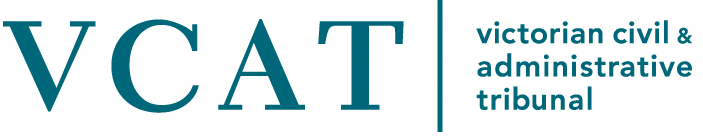 Annual Report 2020-21Delivering justice in a time of changeAcknowledgement of CountryVCAT acknowledges the Aboriginal and Torres Strait Islander people as the Traditional Custodians of the land. We also acknowledge and pay respect to their Elders – past, present and emerging.About this reportUnder the Victorian Civil And Administrative Tribunal Act 1998, VCAT provides the Attorney-General of Victoria with an annual report before 30 September each year.This report includes summary financial information. VCAT’s accounts are published as part of the Court Services Victoria (CSV) annual report, available at courts.vic.gov.au.FeedbackVisit vcat.vic.gov.au to ask VCAT a question or tell us what you think about this report.ISSN 2204-0048 (print)ISSN 2209-7864 (online)______________________________________________________________________Dear Attorney-GeneralIn accordance with section 37 of the Victorian Civil and Administrative Tribunal Act 1998, we have pleasure in submitting the VCAT Annual Report for the year ending 30 June 2021, for you to present to the Houses of Parliament.Yours sincerelyJustice Michelle Quigley 	Mary Amiridis President			Chief Executive OfficerAbout VCATThe Victorian Civil and Administrative Tribunal (VCAT) operates as an independent part of Victoria’s justice system. The Victorian Civil and Administrative Tribunal Act 1998 establishes VCAT and governs our operations. Our independence is supported by the provision of administrative services and facilities by a statutory body corporate: Court Services Victoria (CSV).VCAT is less formal than a court, but decisions are final and binding.Our vision and valuesOur vision: To serve the community by resolving disputes in a timely, cost-effective and efficient wayOur values: Fairness, professionalism, integrity, independence, efficiency, approachability, accessibilityOur goal: To be a tribunal that meets the needs of all VictoriansOur strategic prioritiesThe Strategic Plan: VCAT for the future 2018-22 was developed in consultation with our internal and external stakeholders to set a transformation agenda.These priorities underpin everything we do at VCAT and form the foundations of our projects and initiatives.This 12-month period represents the ‘home stretch’ in the implementation of our strategic plan.Our staff and members have done an incredible job to stay focused to our five strategic priorities, under tough and unexpected conditions.We resolve disputes and make decisions under more thab 150 pieces of Victorian legislation.The types of cases we decideRenter and rental provider disputesDomestic and commercial building disputesConsumer disputes about products or servicesPlanning disputes including permits and objectionsAppointing or reviewinga guardian or administratorRetail and commercial lease disputesHuman rights matters like discriminationReviewing decisions made by other authoritiesContemporary and customer-centric servicesEmbrace innovation and digital technologies to meet contemporary service expectationsInclusive and accessibleMake it easier for all Victorians to participate and access usResponsive and collaborative relationshipsStrengthen relationships with stakeholders and the community we serveUnited leadership and cultureEmbed the leadership capability and culture needed to drive changeSkilled for the futureDevelop and modern and dynamic workforce for the futureMessage from our President and Chief Executive OfficerThe year was extraordinarily challenging for the Tribunal. Our members and staff have performed an amazing feat over the last 12 months.The Tribunal worked hard to maximise the number of matters we were able to hear within the significant operational constraints we faced.What began as an emergency pandemic response in early 2020 – the cessation of face to face hearings, and a pivot to remote hearings, continued to define our hearing modalities.The year saw us iteratively improve our remote hearing capability as we progressed through a laptop rollout to members and staff, testing different remote hearing platforms, and very importantly, the introduction of the VCAT Meeting Centre teleconference platform. The majority of our hearings for the year were conducted by teleconference.Our commitment to continuing to provide access to justice for the Victorian community stayed strong in the face of operational and resource challenges. These challenges included a rapid and significant shift in the way we worked, without the benefit of change planning and training support. By far the most significant challenge was continuing operations with manual processes and paper files which limited our ability to return to pre-pandemic hearing capacity in our lists, and in particular, the high-volume residential tenancy list. As the year progressed, our hearing capacity became more constrained following the unexpected retirement of a number of members placing further pressure on our lists, and contributing to growing backlogs.This year saw major technology changes implemented in the Planning and Environment Division – the Planning list’s workflows being the first to be fully digitised as a proof of concept to support the Tribunal’s end to end digitisation and move to a single case management system. The Division also received a three-year funding package to support a suite of service reforms to augment the digitisation program.In a year of challenge and achievement, we also completed the delivery of two new community-based venues at Bundoora and Frankston, launched a new website, and our Residential Tenancies Division prepared for the commencement of new legislation in March which contained the most significant reforms in over two decades.At the close of this financial year, we look ahead to both challenges as well as major opportunities. The health and wellbeing of our workforce is a key priority as we navigate the pressures of increasing backlogs and legacy systems as well as a significant transformation program.We welcome the investment of government in the 2021-2022 state budget to support a four year digitally enabled service transformation.We know it has been a very difficult and challenging year for all of our staff and members and for all parts of the Victorian community who interact with us as litigants or as stakeholders. We thank you all for your consistent and dedicated work and for your patience and forbearance in these difficult times.Justice Michelle Quigley 	Mary Amiridis President			Chief Executive Officer2020-21 at a glanceOur commitment to continuing to provide access to justice for the Victorian community stayed strong in the face of operational and resource challenges.Our decisions impact everyday people across events in life, business and health.A year of change, challenge and resilienceIncreasing backlogs~50,000 cases heard online75,290 applications2,725 cases resolved by compulsory conferences and mediation sessions40,210 hearings via teleconferenceCOVID-19 is the biggest challenge in VCAT’s history169,593 calls answered814,711 visitors to the VCAT website334,549 emails managedKey achievements:2 new community venues in Bundoora and Frankston including Koori hearing roomsNew accessible VCAT website improving access to justice with simplified and personalised content.Digitisation of Planning and Environment Division as proof of concept for VCAT digital transformationImplementation of teleconference and videoconference hearingsOur peopleOur structureCourt Services Victoria accountability structure, including VCATCollege Chief Executive Officer is accountable to both the Board of the Judicial College of Victoria as well as Court Services Victoria Chief Executive Officer.Court and Tribunal Executive Officers (including VCAT CEO) are accountable to both their respective Heads of Jurisdiction and Courts Services Victoria Chief Executive Officer.Courts Services Victoria Chief Executive Officer is accountable to Courts Council.Courts Council consist of the Heads of Jurisdictions (including VCAT President).For more information about CSV and to view its annual report, visit courts.vic.gov.auOur members and staffHeads of DivisionHeads of ListAdministrative Division
Legal Practice List – Gerry Butcher RFD
Review and Regulation List – Heather LambrickCivil Division
Civil Claims List – Ian Lulham
Building and Property List – Catherine Aird
Owners Corporation List – Lindsay WarrenHuman Rights Division
Guardianship List – Genevieve Nihill AM
Human Rights List – Genevieve Nihill AMPlanning and Environment Division
Planning and Environment List – Teresa BisucciResidential Tenancies Division
Residential Tenancies List – Ian ProctorCOVID-19 impact and responseThe impact of the COVID-19 pandemic on our operations continued to be significant this year as we adapted to ways of working  that  prioritised the health and safety of our members, staff and users while continuing to deliver critical services to the community.Victoria’s state of emergency remained in force for the whole year, with varying levels of public health restrictions affecting the extent to which our workforce could work from our venues. To manage this challenge effectively, we continued to operate under our business continuity and crisis management plans which had been activated in March 2020.Key challengesThe year began with the number of pending cases already significantly above normal pre-COVID levels. This resulted from fewer finalisations following cessation of in person hearings in March 2020 as less urgent cases in most Lists were adjourned for several weeks until suitable online hearing platforms could be established. While we immediately prioritised certain Residential Tenancies List and Guardianship List matters for hearing by teleconference, throughput in those Lists was also reduced as we and our users began to adapt to new ways of working.With very limited exceptions, our venues including our Melbourne CBD headquarters remained closed to the public throughout the year. Our users accessed us remotely via our 1300 number, website and email and participated in hearings, mediations and compulsory conferences via teleconference or online platforms s uch as Zoom. Call and email volumes have significantly increased, driven by factors including users contacting us about delays in heavily backlogged Lists.We adapted processes and implemented technology to allow members and staff to work from home as far as possible consistent with continuing to hear cases where we were permitted under the public health restrictions. To support this, we undertook a major IT hardware refresh, rolling out laptops to all members and staff for the first time. Our corporate services and Service Delivery Group were able to adapt rapidly to remote working. However, given our high volume of cases and the fact that case files continued to be almost entirely paper-based, we needed to have a significant member and registry workforce present in our venues throughout the year within the limits of public health restrictions and our COVIDSafe plan. Not all our processes could be as efficiently managed remotely, placing additional strain on our capacity to manage and finalise cases.Health, safety and wellbeing a priorityDecisions about how we operated during the year were made with the health, safety and wellbeing of our people and the community as a priority. In line with public health directives, we developed and maintained a COVIDSafe plan for each of our workplaces. Our People, Wellbeing and Culture team worked closely with our leaders and managers to develop flexible working arrangements with staff that allowed working from home where possible and a safe workplace environment where work could not reasonably be done from home due to our paper-based systems.Adapting to remote hearingsConducting hearings that users access remotely was a major and largely unplanned for shift in our service delivery this year. We built on the first steps made late last year to further refine our use of teleconferences in our high-volume Lists as well as building up our capacity to conduct longer and more complex hearings in other Lists via platforms such as Zoom.A Digital Hearings Task Force operating under the auspices of the Business Continuity Team coordinated ongoing refinement of our technology-enabled hearings. The Task Force acted as a clearing house for operational issues and risks while also supervising strategic activity such as development of criteria for what kinds of hearings are most suitable for teleconference, Zoom, hybrid or in person hearings. The Task Force supported key initiatives including embedding virtual hearings help desk to provide fast technical support to members running teleconference and Zoom hearings; this is critical given that members do not have dedicated hearing support in the form of associates or bench clerks for most cases.The Task Force also oversaw the transition to a new teleconferencing solution, the VCAT Meeting Centre (VMC), which is now the principal hearing solution for residential tenancies and guardianship cases as well as being used for directions and procedural hearings in other Lists. VMC offers more efficient hearing management, especially in high-volume Lists, by allowing parties to call in to a virtual VCAT lobby while they wait for their hearing. Previously, members had to dial out to parties, often resulting in delays.The efficiency and appropriateness of hearings delivered remotely remains variable across Lists and matter types. The ability for users to participate remotely potentially provides an opportunity to increase convenience and access to justice for some users compared with traditional in person hearings. In residential tenancies disputes, for example, we have seen an increased rate of participation by renter respondents. However, increased participation also means that hearings typically take longer, with implications for our member resourcing. We are also working to ensure that lack of access to technology does not create new barriers for some users; for example, users who have access only to a mobile phone may find it difficult to view detailed documents shared on a screen during hearings. In addition, participants in some case types, for example in the Guardianship List, have difficulty fully participating via teleconference or online platform.In 2020-21, we did 40,210 teleconferences.How we heard our cases** Video and teleconference matters were conducted but no data maintained as ‘in person’ was the norm in 2018/9 – digital by exception only*2019/20 data taken from period 18 March 2020 to 30 June 2020 (3.5 months only) – no YOY comparisonWe supplemented traditional methods of dispute resolution by making greater use of our ability under the Victorian Civil and Administrative Tribunal Act 1998 to decide cases solely based on written documents provided by the parties. Known as decisions “on the papers”, this mode of dispute resolution can result in faster decisions in some cases. Under the law, we can only make decisions “on the papers” where the parties agree to this, or where we are satisfied that an objection is not reasonable.On the papers hearingsAdapting our processesEven with relatively well-adapted hearing platforms and increasing confidence in their use, our capacity to conduct hearings at pre-COVID levels was limited by the lack of fully digital backend systems. In particular, hearings and case management activities remained dependent on paper case files and legacy case management systems incapable of automating workflows and not designed to be accessed online. Our work systems required physical co-location in an environment where physical co-location was and will continue to be severely disrupted and reduced.Where possible, we adapted our processes using available technology. For example, our Building and Property List adopted a Microsoft SharePoint solution to make critical case file information and documents available to members and staff working remotely. We also developed an automated email function for the Residential Tenancies List which got notices to users more quickly and reliably than post, reducing registry time spent answering procedural queries and minimising delays and adjournments.Challenging backlogsDespite rapid adaptation and investment, lower clearance rates in most Lists meant that the number of pending cases grew compared with last year. In some Lists, the growth in pending cases over normal levels has been substantial and is impacting on our ability to deliver timely justice.For the reasons outlined above, remote hearings often took longer on average than pre-COVID, particularly in high volume lists such as Residential Tenancies, Guardianship and Civil Claims. As a result, the daily throughput of cases per member decreased.Further compounding lower throughput rates, some members decided not to seek reappointment at the end of their terms while some sessional members reduced their availability to hear cases at VCAT. The difficulties associated with rapid change and unfamiliar ways of working, as well as external pressures associated with the pandemic, contributed to the decline in member capacity available to serve our highest volume Lists.This loss of capacity has been accompanied by a loss of senior member expertise.In addition to seeking appropriate replacement of lost member capacity, we are exploring other ways of reducing backlogs over time including expanded forms of alternative dispute resolution such as mediation.6,833 matters were heard by videoconference in 2020-2021.Making people Covid-SafeEvolving working models meet staff and community needsFor the People and Culture team, keeping the tribunal safely running throughout the pandemic was the top priority. Developing the VCAT COVID Safe plan was an essential part of protecting the workforce.The plan was developed in consultation with our elected Health and Safety Representatives and advice from architects, facilities management and health experts. COVID Safe principles including physical distancing, wearing a face mask, good hygiene and record keeping are widely communicated and form the basis of our plan.New approaches and new technology have transformed how we hold hearings and how we communicate with people, opening the door to virtual and hybrid hearings. Staff have been enabled to work from home, while still ensuring the vital work of the Tribunal continues.Workplace Health, Safety and WellbeingVCAT is committed to providing a safe work environment with a focus on mental health and wellbeing. A comprehensive Pulse Survey analysis was conducted, with all staff and Members encouraged to participate in a wide-ranging questionnaire designed to determine the effectiveness of existing communication, support programs and working arrangements. The results have been instrumental in informing subsequent decision making.Extensive wellbeing programs have been implemented including proactive mental health and wellbeing coaching, voice coaching, training for leaders, exercise and mindfulness classes and support for parents balancing working from home while home schooling.The Employee Assistance Program has been enhanced with an increased range of providers and extended access to counselling and support.Consultation with employees is key to ensuring all the success of all programs. The COVID pandemic has placed the spotlight on this work and VCAT’s response has ensured the tribunal has continued to deliver services to the public while still ensuring all employees have been protected.A transformation beginsAs reported in our 2019-20 Annual Report, we received $5.2 million funding from the Victorian Government in May 2020 to begin digitising the work of our Planning and Environment Division.In the context of pandemic restrictions, this was critical to enable the Division to continue providing essential services to the Victorian community by determining matters involving billions of dollars in development projects.The delayed 2020-21 State Budget provided an additional $10.7 million in funding to support further development of digital case management and remote hearing solutions during the year, while $9.3 million was provided over three years to support service reform in the Planning and Environment Division.On 27 July 2020, after only 12 weeks of intensive development involving members, staff and external partners, we delivered the first release of the Planning and Environment Division’s digital solution built on a Microsoft Dynamics platform. The initial release enabled users to file new applications via smart forms to be managed as digital case files. Further releases throughout the year have refined the solution and, importantly, removed its dependence on VCAT’s legacy case management system. Existing paper files have been digitised and case management data migrated to the new solution, meaning that the Planning and Environment Division is now truly digital-first. Our members and staff have undergone intensive training, not only in using the new system, but also in adapting to working with fully digital files in online hearings. Division members and staff were also the first to receive critical infrastructure, equipment and software upgrades that enabled remote work.In addition to the new technology, we implemented a range of changes to how cases are managed in the Planning and Environment Division. These changes were based on extensive stakeholder feedback and a comprehensive review and included:user-friendly application formsa reduction in Practice Notes applying to the Listnew fact sheetsa range new and simplified initiating orders aimed at streamlining hearings.As a result of digitisation and process reform, the Planning and Environment Division achieved a 97 per cent clearance rate for the year, significantly higher than the whole of Tribunal average of 82 per cent.The Planning and Environment Division solution, which enabled the creation and end to end management of VCAT’s first fully digital files, represents a proof of concept for a digital file management solution for the whole Tribunal that will unlock efficiencies in the way we work and transform services for our users.VCAT welcomes investment announced in the 2021-2022 State Budget to support a four-year program of digitally enabled service transformation for the whole Tribunal that will eventually eliminate constraints associated with paper files and legacy systems, including making it easier for users to manage their cases online. The supporting funding submission and business case was a key deliverable of Project Felix in 2020-21.The transformation project will support members and staff to deliver a faster, contemporary service.From paper to digital-first: Meet Project FelixA service transformationProject Felix was established as a program of foundational work to build on the MVP developed for the Planning and Environment Division and prepare the tribunal to move from paper to digital-first dispute resolution and case management.The work of the transformation program will support members and staff to deliver a faster, more contemporary service for users. The Planning and Environment Division has been used as a proof of concept for transitioning all other tribunal Lists off legacy case management systems.The Felix program foundation focus for 2020-21Transitioning and supporting the Planning and Environment Division (PED) to operate with a new digital- first case management systemDesign and analysis to support digitisation of the Guardianship ListDeveloping a specialist model for targeted Lists to support expert legal and technical case management (commencing in the Planning and Environment Division)Funding submission and business case to seek support to continue the investment in our service transformation and extend it across VCAT ListsCase study: Taking a tribunal digitalHow VCAT IT supported an (almost) overnight transformationWhen VCAT had to become virtual almost overnight, the IT team stepped up to support remote work, remote hearings, and adapt new processes to business as usual. Michael Van Der Arend, Director of IT said that like much of Australia, the pandemic saw an urgent shift to digital-first.“The pandemic challenged workplaces globally to transition employees from office cubicles to their homes, and meeting rooms to Microsoft Teams,” he said.“Enabling staff to work remotely saw us adapt our remote access solution GoConnect for desktops – starting with the call centre team to maintain baseline service delivery.”New assetsThrough the year, the team have supported deployment of a range of tools to support hearings.“It was the year for IT. We met daily during rollouts to tweak processes and deploy assets in line with health advice and staff safety,” said Michael.By the end of the year, all staff had a laptop, were trained in using the new equipment and systems and were enabled to work from home where their work permitted.”The legislative environmentWe continued to manage legislative change that legislative change that impacted our service delivery, including a major change to residential tenancies legislation.RTAAThe Residential Tenancies Amendment Act 2018 (RTAA) came into effect on 29 March 2021. With over 130 reforms, it is one of the largest and most complex legislative changes ever implemented by the Tribunal.Originally due to commence in 2020, the Act was delayed by the introduction of the COVID-19 Omnibus (Emergency Measures) Act 2020 (the COVID Act) and the introduction of an eviction moratorium for rent arrears caused by pandemic impacts between 29 March 2020 and 28 March 2021.Tenants are now known as renters, and landlords are now called rental providers.40,000+ residential tenancy matters a year lodged with VCATThe tribunal’s busiest ListIn  March 2021 the RTAA commenced – introducing the most significant reforms to renting legislation  in more than twenty years and creating new rights and responsibilities for both renters (tenants) and rental providers (landlords).Justice system enhancementsIn March 2021 the Justice Legislation Amendment (System Enhancements and Other Matters) Act 2021 made permanent a range of temporary measures introduced in response to the pandemic. This included an amendment to the VCAT Act to allow for “on the papers” hearings that ensure more matters are heard quickly.Environment and resourcesDuring the year, VCAT undertook significant work to prepare for the commencement of the Environmental Protection Act 2017 on 1 July 2021. The Act was originally scheduled to commence on 1 July 2020, but like the RTAA was postponed owing to the impact of pandemic. The Act gives the Environmental Protection Authority (EPA) greater powers – VCAT will have greater authority for independent review of EPA decisions.JurisdictionRecent decisions of the High Court and the Victorian Court of Appeal have found that VCAT and other State tribunals do not have power to hear certain types of matters that, under the Commonwealth Constitution, must be heard by a court. This includes cases between individuals where one of the individuals resides interstate – hundreds of such cases are initiated in VCAT every year, especially in its Residential Tenancies and Civil Claims Lists.Towards the end of 2020-21, a Bill was introduced to Victorian Parliamentto amend the Victorian Civil and Administrative Tribunal Act 1998 and other relevant legislation to fix this problem. The changes will allow for affected matters to instead be heard by the Magistrates’ Court of Victoria.The Bill has been passed and will commence on a date to be confirmed. VCAT is working to support the Magistrates’ Court to begin to hear matters in this new jurisdiction.Managing 40,000+ rental cases each yearAs Commissioner for Residential Tenancies, Dr Heather Holst looks out for the interests of Victorian renters – and plays a key role in getting different parts of the sector together. In a year of change, Dr Holst said that VCAT was a critical part of the rental ecosystem.“The pandemic brought extraordinary impacts on renters. We saw thousands and thousands of tenants move, others not able to take up leases, and big changes to the way residential tenancies were working,” she said.“VCAT were on the front line of helping people work out what was going on. There were changes that happened fast around hearings before evictions, and hearings by phone. The whole of VCAT - the members and the registry - really mobilised quickly to make that workable.”Working togetherDr Holst said VCAT has been an active participant in industry groups, including the Tenant Education Community of Practice. The group brings together the main agencies that produce tenant information: Consumer Affairs, Tenants Victoria, and Victoria Legal Aid.“It’s a very complex area, and there is always scope for more understanding of each other’s work and perspective,” she said.“We’re also part of the VCAT User Group convened by Deputy President Ian Proctor, which brings various perspectives together all at once.”The silver linings of changeChanges that allow for email notifications and phone hearings have boosted engagement from renters – the majority of tenants don’t attend hearings to decide their case.“What we know is that when the tenant attends and puts forward their situation, the whole case will be better rounded, the determination will be better informed, and the tenant is much, much more likely to get what they need out of it,” said Dr Holst.“We’re implementing a generational change to the Act. We’ve particularly appreciated VCAT’s openness to feedback from stakeholders like us, and their commitment to doing their best in the high-stakes environment of these cases.”“VCAT were on the frontline of helping people work out what was going on.”Digital Hearings TaskforceMaking hearings happenThe Digital Hearings Taskforce was created in 2020 as an executive decision- making function: a place to get decisions made fast to keep hearings happening.For founding member, Judy O’Connor, the scope of the Taskforce shifted quickly as they soon started to address implications beyond technology as the pandemic continued to place pressure on all parts of the tribunal.“Digital hearings were a cultural change for the whole tribunal. Every jurisdiction had specific challenges, and the taskforce became a clearinghouse for any issues impacting hearings,” she said.“When we did have restrictions or closures, we prioritised what could be heard with a single view of what was happening across tribunal listings.”A roadmap through changeWith the way members conducted hearings, “turned on its head”, the Taskforce oversaw real-time decisions as well as planning a roadmap through the pandemic.“We were conscious of cases building up, but we also had to prioritise staff and members and avoid overwhelm. The whole exercise was about the wellbeing and safety of our members, staff, and our users,” said Judy.“If we continued to build cases up at the rate that we had been, there was a risk to wellbeing, accessibility, and timeframes.“The taskforce became a clearinghouse for any issues impacting hearings.”An agile approachThe Taskforce oversaw decisions across implementing video and phone conferencing functionality so VCAT could sustain critical hearings through evolving health advice, and in support of user, staff and member wellbeing. Taking an agile approach to pushing solutions out and then tweaking became important to meeting demands. Gerry Cronin, Manager Community Access Services, said agility was important to workflow. “We had to try things and see what would work. We tried scanning; it wasn’t going to work. We tried sharing email inboxes, it didn’t work. We kept pushing through with new ways until we set up our shared drive systems.”“We jumped in to use the tech we had and tried to improve it. How can we fix it? Some of these were low tech but immediate solutions. We were open and we were running. We had a small period of adjournments, but for the most part, we just kept going,” he said.Adapting fastJudy said the user, staff and members response to change was extraordinary.“Some people were reluctant about video conferences, and the change in 6 months was just phenomenal.”“In all Lists, aside from residential tenancies, we had less than 30 matters held over across 18 months. For a tribunal with 85,000 cases a year, that is an enormous achievement.” Adapting to video hearings“I found using video technology (Zoom) was very efficient for compulsory conferences in the Human Rights List.While face-to-face conferences will work better in some situations, you can sometimes lose valuable time when moving yourself or moving parties and/or their representatives betweenbreakout rooms. Using breakout rooms in the online conferences meant that there was more immediacy to the discussions - and better recall - between rooms and the flow of the mediation process was smoother.” – Anita Smith, Member, Human Rights DivisionConnection without the face-to-faceAdapting to video and phone conferences in GuardianshipVideo and phone hearings, while they may offer some convenience for some, bring challenges for the kinds of hearings that take place in the Guardianship List.Being unable to have hearings in person has affected people who use the Guardianship List, because so often the person at the centre of each hearing faces challenges with communication and participating by telephone or video conference can be especially difficult.A Senior Member for the Human Rights Division said that telephone or video conference hearings can present a challenge for some to engage and participate.“Guardianship matters may be confronting or confusing for applicants and their families, and when hearings are not held in person, it’s harder for all parties to establish rapport and trust – for example, you do not have the benefit of reading body language.”“When hearings are not held in person, it’s harder for all parties to establish rapport and trust.”VCAT members have persevered to support people involved in Guardianship matters. In one case, the member found the video conference was both daunting and a success for the applicant.“In dealing with a person experiencing mental illness, who had lived in supported accommodation for around 40 years – they were not prepared for what a hearing would entail. Support services had discovered this person had lived without access to their own income for over a decade,” she said.“Establishing rapport was critical to supporting the video hearing geared towards safeguarding his finances and wellbeing – every member will have their own methods to adapt to circumstances. The video conference helped overcome some significant barriers and helped achieve a positive outcome for this person.”ServicesOur services in 20-21 balanced a continued response to the impacts of the pandemic, with moving some new approaches to business as usual mode.We made significant improvements our accessibility by: launching a new  website  that   provides a more  personalised  guide to VCAT, opening two new accessible community venues, and establishing a range of communications and support tools to assist Koori users.20-21 servicesOnline lodgementsNew website enhances communication and accessibilityEighty (80) per cent of our users do not have professional legal representation. This was a key driver behind the VCAT website redevelopment, which brought user experience insights to the forefront.The new website is the result of comprehensive user testing and feedback. Through the use of plain language and helpful formatting, it guides, supports, and enables our users throughout their journey with us.Simple online experience, customised to the user’s circumstancesNatural language, not legaleseRight information, at the right timeSteps users through the process and legal requirementsSupports informed decision-makingNew help and support functionInclusive resources for vulnerable groups and people with disabilityOnline and voice search (Siri and Alexa) optimisationDedicated resources for the Koori CommunityThe website change has resulted in a decrease in pages viewed online, as part of a deliberate strategy to answer common queries on the page without the need for another click. The shift in strategy reflects website behaviour trends that users are less likely to stay on a website where they have to search for answers.Our web engagementWeb pages views and sessionsNew venues open at Frankston and BundooraThe opening of new tribunal venues at Frankston and Bundoora saw more than the latest hearing technology as part of the planning.As part of VCAT’s commitment to accessible justice, both venues incorporate human-centred design features; design to empower people in unfamiliar environments navigate services, systems and spaces.VCAT knew that a welcoming, less formal, and more empowering environment was important.“Human centred design is totally focused on the user and making sure everything is really easy to use and easy to occupy,” said VCAT Director, Corporate Services, Barbara Oleczek.“We know attending a civil matter in a formal criminal court can be daunting, we have heard that feedback first-hand. Access to justice is about being able to participate. It’s being able to present your arguments and get support in the proceedings. Our new venues and hearing rooms have been designed to encourage and empower parties to participate openly.”“There are differences between criminal and civil cases, and those differences should be reflected in design.”Elements like natural light, culturally appropriate design, seating height, and the layout of waiting areas, was considered through the design process.Parties are able to sit together at a round table on the same level, in the same seating, with a fixed place for the matter.Impact on our peopleBarbara said the new community venues have increased satisfaction for users and staff.“Our users rate the sense of being respected and being able to participate very highly,” she said.“Staff are telling us how proud the venue makes them to work for VCAT. It showed us how important the environment is for our own people as well as the community.”Close to public transport and community hubs.The buildings are light-filled, welcoming, and functional - supported by colour choices based on human-design principles.Waiting areas offer a range of seating styles, space for private conversations, and areas with technology for work or entertainment. A children’s corner provides a dedicated area for parents.Connecting with Koori culturally safe spaces and resourcesEngaging with the Koori community as users of the tribunal is a key part of our diversity and inclusion strategy, developed to remove barriers for effective access to justice for Aboriginal and Torres Strait Islander people.Three key steps towards inclusion and culturally appropriate justice came in the form of recruitment of Koori support officers, a new website resource, and new culturally safe hearing rooms.As part of VCAT’s new website, a dedicated Koori Support web page was developed in addition to our Koori Helpline to support to the Koori community – providing important information in a culturally sensitive way and connecting the Koori community with information and services.Driven by extensive user experience feedback and developed in consultation with members of the Koori community, Koori community members can access tailored assistance, advice, and referrals to services like the Victorian Aboriginal Legal Service, Victoria Legal Aid, CALC Koori consumer advice and Koori family violence support organisations.Wendy Harris, VCAT Koori Engagement Manager said the online resources were developed after extensive feedback and in consultation with members of the Koori community and service providers.“Our dedicated Koori support team provide a direct contact point for Koori people seeking support.”“The Koori Support webpage offers step-by-step guides, culturally informedvideos, and case studies to help the Koori community navigate VCAT.”“Our Koori Support Officers also offer non-legal assistance with preparing for a hearing, explaining notices, or simply providing cultural support in-person. Our dedicated Koori support team can assist in booking specialist Koori hearing rooms at VCAT venues.”Throughout this reporting period, the team has provided virtual support to hundreds of Koori people, with a particular focus on our most vulnerable represented persons in the Guardianship and Administration List.“These are dedicated, culturally appropriate spaces where Aboriginal and Torres Strait Islander users can feel more comfortable in their surroundings.”The ability to book new, culturally safe hearing rooms in three new VCAT venues – Oakleigh, Frankston and Bundoora – is a huge step forward for accessible justice.“Each room has been smoked and contains flags, artwork and possum skin cloaks. An acknowledgment of the traditional owners of the land takes place at the start of each hearing.”“These are dedicated, culturally appropriate spaces where Aboriginal and Torres Strait Islander users can feel more comfortable in their surroundings,” said Kym Williams, Team Leader for the Koori Support Team.Koori hearing rooms, along with convenient virtual hearing modes, give the Koori Support team optimism that higher hearing attendance rates will continue where their support is in place.CasesWhile lodgements   fell only 6%, we finalised 19% fewer cases than 19-20. The 90% rise in pending cases – lodged but not finalised – reflects a range of people and process limitations resulting from the pandemic.Legislative changes impacted how we could deliver some services.Changes to mode of hearing cases, case management and administration processes. Building and Property (5%) and Guardianship (9%) Lists experienced modest lodgement increases.2020-21 case overview2020-21 cases and timeliness by ListAlternative Dispute ResolutionOur commitment to alternate dispute resolution (ADR) – through mediation and compulsory conference formats – remains unchanged. ADR plays an important role at the Tribunal in facilitating resolution of disputes informally and cost-effectively. As a leader in the delivery of ADR services, we are committed to providing users with the chance to resolve their case before going to a contested hearing. It can be better for parties to agree on a mutually beneficial result rather than have an outcome imposed on them, and ADR is typically less resource intensive than formal hearings – particularly in complex matters. Mediations are private meetings where parties come together to discuss ways to reach an agreement (settle) with the help of a mediator.Compulsory conferences enable parties to confidentially discuss ways to resolve their dispute with the help of a VCAT member.46% overall resolution rate using mediation and compulsory conferences.+19% building and property matters resolved using ADR.Fast track mediation speeds up the dispute resolution process for hundreds of small civil claims each year. Our dispute resolution servicesA rise in cases heard by ADR reflects our commitment to resolving matters at the earliest opportunity. Compulsory conferences and mediationIn 20-21, 33 per cent more cases were heard by compulsory conference and mediation. However, this increase follows a decrease in 19-20 resulting from the suspension of in-person hearings from March 2020. If 20-21 is compared to 18-19, there was an 8 per cent rise in cases heard by mediation or compulsory conference.Residential Tenancies had a substantial (78 per cent) decrease in matters heard by ADR as a result of emergency COVID Omnibus legislation requiring hearings for possession and termination matters prior to eviction. This removed those matters from ADR, and impacted timeliness of ADR for bond and compensation claims.Cases resolved by ADR had an overall 16 per cent rise, with significant rises in human rights (62 per cent) and owners corporation cases (64 per cent), and modest increases across most other Lists.While the numbers rose, the percentage of matters resolved by ADR dropped by 6 per cent.See page 122 for detailed tables with results by List.Decisions agreed on in mediation and compulsory conferences are made legally binding by VCAT.Total cases heard by compulsory conference or mediationTotal cases resolved (settled) by compulsory conference or mediationPercentage of cases resolved (settled) by compulsory conference or mediationFast Track Mediation and Hearing programFast Track Mediation: Resolving small civil claims soonerVCAT and the Dispute Settlement Centre of Victoria (DSCV) offer a fast- track service to resolve goods and services disputes valued between $500 and $10,000.During the pandemic, VCAT and DSCV transitioned to conducting mediations via phone and Zoom teleconferences.VCAT identifies potential cases suitable for fast-track mediation.If both people in dispute agree, VCAT schedules a mediation session.A trained mediator from the Dispute Settlement Centre of Victoria or VCAT supports the people in dispute to discuss and resolve the matter.If the case is not resolved at the session, a VCAT hearing is scheduled within a few hours.A VCAT member listens to submissions and evidence and makes a decision at the end of the hearing or in writing afterwards.Our servicesOur DivisionsThe type of matters we manage make up 9 individual Lists under 5 divisions.Each division is led by a deputy president (DP).The tribunal divisions are supported by the administration executive and registry staff.Heads of DivisionAdministrative Division – DP Heather LambrickCivil Division – DP Catherine Aird (to 3 May 2021) DP Ian Lulham (from 4 May 2021)Human Rights Division – DP Genevieve Nihill AMPlanning and Environment Division – DP Teresa BisucciResidential Tenancies Division – DP Ian ProctorOur ListsAdministrative Division – Legal Practice List, Review and Regulation ListCivil Division – Civil Claims List, Building and Property List, Owners Corporations ListHuman Rights Division – Guardianship List, Human Rights ListPlanning and Environment Division – Planning and Environment ListResidential Tenancies Division – Residential Tenancies ListAdministrative DivisionThe Administrative Division deals with professional conduct inquiries and applications to review decisions made by government andother authorities.The Administrative Division has two Lists:Legal PracticeReview and Regulation.Over the last 12 months, the Administrative Division has experienced significant change in how we hear matters. All cases are now heard via phone or video link (and occasionally “on the papers”).In the Administrative Division, the shift has had noticeable benefits. It is easier to have relevant material on hand; witnesses can be brought into the hearing room from their home/office, even when interstate or overseas; and we make better use of specialist Sessional Members.Less reliance on in-person matters has had a positive impact on open justice, with media often present in our online hearings.Legal Practice ListThe Legal Practice List hears and decides disputes between lawyers and clients about legal services and costs. There is no monetary limit.We decide professional disciplinary cases brought by the Victorian Legal Services Commissioner (VLSC), and review decisions made by the Victorian Legal Services Board regarding practising certificates.While we hear civil disputes between lawyers and their clients about costs and legal services, most civil disputes continue to be brought under the Australian Consumer Law and Fair Trading Act 2012.Year in reviewNew applications to the List have reduced by 26%, likely as a result of the pandemic.This enabled a focus on clearing older cases, with an increase in the clearance rate from 72% to 126% year on year.Our transition to electronic case management and digital hearings has included facilitating one case that was remotely attended by over 200 people.We have re-designed and simplified our website and application forms. In another accessible justice initiative, a collaboration with our law librarian and Austlii has seen the Victorian Legal Professional Tribunal decisions 1990-2005 digitised and made publicly available online.A reduction in new applications has enabled a 126% clearance rate. 20-21 administrative matters20-21 case timelinessEnabling EnactmentsReview and Regulation ListThe Review and Regulation List has jurisdiction under 80+ Acts of Parliament to review administrative decisions, conduct inquiries, accept referrals and make first instance decisions  (orders  in original jurisdiction).Year in reviewAlthough on the face of things initiations in the List have remained constant, the types of matters being heard are changing. For example, there has been an expected decline in matters relating to working with children given restrictions – and an increase in applications filed under the Freedom of Information Act 1982, as government agencies come under heavy scrutiny.We have also had cases filed which relate specifically to the pandemic – for example compensation claims filed under the Public Health and Wellbeing Act 2008. In order to proceed, a threshold question will be determined in relation to whether the Chief Health Officer had sufficient grounds for making relevant authorisations under Division 3 of Part 10 of the Act.A large proportion of this List relates to VCAT review of decisions of the Transport Accident Commission.Timeliness in the final resolution of matters has continued to decrease in 20-21, as a result of combined COVID-19 impacts.Caseflow20-21 case timelinessInitiations (details)Finalisations (details)Pending (details)See page 125 for: 2020-21 initiations by enabling enactmentCivil DivisionThe Civil Division hears and decides disputes about consumer matters, domestic and commercial building works, owners corporation matters, retail tenancies, jointly owned property and use or flow of water between properties.The Civil Division has three Lists:Building and PropertyCivil ClaimsOwners Corporations.Over the last 12 months, the Civil Division has continued to adapt its processes to allow it to resolve disputes for Victorians in the difficult environment caused by the on-going effects of the pandemic. The List increased the number of hearings, compulsory conferences and mediations via tele and videoconference in keeping with the tribunal’s response to the pandemic.Many parties and their representatives have assisted this effort by adjusting to the ‘new normal’ of the COVID-19 environment, with many in the community finding it more convenient and less costly to attend online rather than in person.It was critical that online interactions still provided parties with the same quality of experience and outcome as face-to- face interactions. While challenging, the Civil Division team remained dedicated to providing Victorians with this opportunity.The Civil Division is committed to continuous innovation in this challenging era, as it seeks to provide efficient and just outcomes as inexpensively to the parties as is practical.“Most hearings will stay online, because it works so well.” – Head of ListBuilding and Property ListWe hear:domestic and commercial building and property disputes betweena property owner, builder, sub- contractor, architect, engineer or other building practitioner – or any combination of these; and disputes between a property owner and a warranty insurer.disputes between landlords and tenants under retail tenancies, in shops and offices, and under commercial tenancies.disputes between some joint property owners.disputes arising from the use or flow of water between properties, such as flooding from one block of land to another or water leaking between apartments.Apart from COVID impacts, the 22% rise in pending cases reflects a significant increase in retail tenancy initiations, as well as greater complexity.In this List, the move to online hearings has made it easier and cheaper for all parties to a matter to participate without having to take a whole day off work or away from home or business.Cases are becoming more complex, lasting longer, and putting a greater demand on resourcesYear in reviewThe pandemic influenced a shift in the type of cases the Building and Property List received and prioritised in 2020-21. The effects of COVID-19 on the community and on the Tribunal were different in calendar year 2020 to calendar year 2021, and this affects the statistics over the financial year referred to in this Annual Report.In 2020-21 building applications dropped 8% and Real Property rose by 17%, while Retail Tenancy initiations increased 61%, reflecting the impact of pandemic lockdowns on commercial and retail trading. This was reflected in an equivalent increase in applications under the Retail Leases Act 2003.Complex cases over $100k increased by 13%, while small claims fell 18% and standard claims were down 6%. Priority was given to those cases with the potential for the most significant impact on lives and livelihoods. Overall finalisations were up 9% on last year, with a clearance rate of 83%.CaseflowTimeliness of finalised cases (weeks)InitiationsFinalisationsPendingApplications by enabling enactmentApplications by claim amount* On 7 December 2018, part of the Justice Legislation Amendment (Access to Justice) Act 2018 came into effect, increasing the small claims range to under $15,000 for applications made under the Australian Consumer Law and Fair Trading Act.Case study73.5% rent relief for gym franchiseeAlex disagreed with this commercial landlord on rent relief during Covid-19 restrictions and lockdowns. Alex asked VCAT to waive the rental costs and ‘outgoings’ over multiple periods, even though he had made only one request. The tribunal found that the rent relief request carried over and awarded Alex a 73.5 percent rent waiver for 8 months.The matterIn May 2020, Alex asked the landlord for rent relief for periods of COVID-19 restrictions dating back to March 2020 – including a waiver of all rental costs and relevant ‘outgoings’ until reopening and recovery.The franchisee asked VCAT to waive rent for past periods, as well as through a recovery period they determined to be the end of March 2021. VCAT had to determine whether the initial request by the business could carry over to cover lockdowns that followed, and if rent relief payments were part of ‘outgoings’ under COVID legislation.The decisionThe tribunal found that rent relief requests can be carried over between relief periods without new applications.The business owner was entitled to a waiver of rent representing 73.5 percent of the rent payable for April-December 2020 (inclusive), and to a waiver of all other outgoings for specific periods during restrictions.This is a summary of a real VCAT case. It is not legal advice and does not cover every procedural or legal step as part of a decision.Civil Claims ListThe Civil Claims List hears disputes about the supply of goods or services. Claims can be issued by suppliers and consumers – for example, a tradesperson may make an application about an unpaid debt, and the owner may make an application about the tradesperson.There is no limit on the amount that may be claimed in an application in the Civil Claims List – matters range from everyday consumer transactions to large commercial matters.The 50% increase in pending cases reflects a 3-month gap between Covid lockdowns and moving hearings online as urgent matters were triaged.7,498 applications under the Australian Consumer Law and Fair Trading Act 2012.Claims prioritised based on impact on quality of life for parties.Applications under the Australian Consumer Law and Fair Trading Act 2012 totalled 7,498, a significant number though it reflected a fall of 13% on the previous year. The falls were reflected almost evenly across small and standard claims, which fell 14% and 15% respectively. Complex claims over $100,000 fell by 11%.Civil Claims prioritised claims which had the greatest impact on parties’ quality of life, for example by listing a claim by a small business for payment for work completed as a higher priority than a dispute over the restoration of an inoperable motor vehicle. It listed more compulsory conferences, where this created the potential for faster outcomes. While finalisations fell 24%, the overall clearance rate for the year was 74%. The 50% increase in pending cases directly reflects the impact of COVID-19, along with significant resourcing challenges.In partnership with the Dispute Settlement Centre of Victoria, we conducted a pilot fast-track mediation process for small civil disputes where the amount in dispute was less than $5,000, an expansion of our existing fast track mediation program.CaseflowTimeliness of finalised cases (weeks)Applications by enabling enactmentApplications by claim amount* On 7 December 2018, part of the Justice Legislation Amendment (Access to Justice) Act 2018 came into effect, increasing the small claims range to under $15,000 for applications made under the Australian Consumer Law and Fair Trading Act. This change will be reflected in this annual report, as we now have a full financial year of data.A mentor and a leaderFarewelling Deputy President Catherine AirdDeputy President Catherine Aird retired from her role as Deputy President and VCAT’s Head of Civil Division in May 2021 after an impressive tenure. Her retirement marks a loss of critical judicial expertise and Civil Division capability.DP Aird was an inaugural member of the former Victorian Domestic Building Tribunal. When VCAT was established in 1998, she became a sessional member of the Building List and was appointed Deputy President in 2004.DP Aird has acted as a mentor to VCAT members and staff. Deputy President Eric Riegler fondly reflected on his time working with DP Aird.“I credit her with shaping my career. I consider her a mentor, confidant, advisor and a friend, whose insight into complex legal issues has helped me immensely over the years.”DP Aird will continue as a sessional member to support the Civil Division. Thank you for your leadership and tremendous contribution to VCAT.Case studyWedding day blues and the costs of cancellationWhen Petra and Liam’s wedding was cancelled due to Covid-19, their event operator offered to refund $8,733.00, with $3,191.00 retained to cover overheads and sunk costs. Petra and Liam rejected the offer and asked VCAT to refund $11,013.71. The tribunal  found that the event  operator  was  entitled  to  cover  some costs and could keep $2,693.40 of the deposit.The matterWhen Petra and Liam’s wedding was cancelled due to Covid-19, they asked their events operator for a refund of their $11,923.72 deposit on an event costing around $29,000. They offered to let the events company keep $910.01 to cover work to date by the event planner and a tasting night to choose the menu.The events operator disagreed and offered to refund $8,733.00 – with $3,191.00 retained to cover overheads and sunk costs. Petra and Liam applied to VCAT for refund of the higher amount.The decisionThe tribunal found that the event operator was allowed to recover some reasonable expenses.The operator was ordered to pay Petra and Liam a total refund of $9,230.32 and could retain $2,693.40 of the deposit.This is a summary of a real VCAT case. It is not legal advice and does not cover every procedural or legal step as part of a decisionOwners Corporations ListOwners Corporations is one of three Lists under the Civil Division.This List hears disputes between owners corporations (formerly called ‘body corporates’) and lot owners about the management and use of common property and areas within subdivided land, such as apartments or units.Year in reviewApplications under the Australian Consumer Law and Fair Trading Act 2012 rose by 30%.Lockdowns and restrictions on services impacted the ability of owners to maintain properties and many of these applications related to work that hadn’t been completed as a result. Additionally, complex claims over $100,000 rose by 13%, while the number of small and standard claims fell.The high clearance rate and 24% drop in pending cases reflects the List’s commitment to timely resolution of matters despite the challenges of being restricted to working via telephone or online.This List pioneered the use of the “on the papers” hearing model where members can make a decision based on submissions without an in-person hearing.30% increase in applications under the Australian Consumer Law and Fair Trading Act 2012.The clearance rate of 110% reflects the overall drop in applications and the clearance of cases pending from the previous year.Hearing matters over the phone slowed the process.This is where people live and the issues are emotive. – Head of ListCaseflowTimeliness of finalised cases (weeks)Applications by enabling enactmentApplications by claim amount* On 7 December 2018, part of the Justice Legislation Amendment (Access to Justice) Act 2018 came into effect, increasing the small claims range to under $15,000 for applications made under the Australian Consumer Law and Fair Trading Act.Disputes close to home in a pandemicManaging change in case types and processesDisputes about shared property and spaces – formerly known as body corporates – had some unique influences as Victorians spent more time at home under lockdown or restrictions.Senior Member Silvana Wilson said that while more people at home meant more scrutiny of maintenance and repairs in shared areas, restrictions also meant it was difficult for owner’s corporations to properly access and maintain properties.“Cases in this List can be emotional; this is where they live, unlike a lot of other case types that you can move on from. When you have a dispute at home, you see each other when you bring in the bins, or when you’re parking your car,” she said.“We’ve had to determine what was reasonable for both parties in situations where it wasn’t always possible for someone to enter a site.”Senior Member Wilson said high community expectations for business as usual were challenged by the impact of change internally – as members adapted to new processes, digitisation, and remote hearings.“Members have faced a lot of challenges new to the remote hearing environment. Virtual hearings don’t have the same support, and sometimes come with a mix of digitised and hard copy files - it’s been a real learning curve.”“We’re proud of the huge adjustments the members made to ensure the community can access.”Human Rights DivisionThe Human  Rights Division deals with matters about guardianship and administration, powers of attorney, medical treatment and advance care directives, equal opportunity, racial and religious vilification, health and privacy information, the Disability Act  2006 (Vic) and decisions made by the Mental Health Tribunal, ADD: Assisted Reproductive Treatment Act and Voluntary Assisted Dying Act.The Human Rights Division has two Lists:GuardianshipHuman Rights.Over the last 12 months the Human Rights Division has worked to embrace innovation and digital technologies to ensure those accessing the service are involved and informed, while also building responsive and collaborative relationships with all parties involved in a matter. People are, after all, at the core of the Human Rights Division.The Guardianship List also continued its path through innovation as the G-Hub online submission service proved itself a prime example of technology and process working hand-in-hand.“Triaging matters was an intensive process based on identifying what impacted someone’s life, health or financial security.” – Head of ListGuardianship ListThe Guardianship List makes protective orders under legislation including the Guardianship and Administration Act 2019, the Powers of Attorney Act 2014 and the Medical Treatment Planning and Decisions Act 2016.In considering whether to make these orders members must balance the will and preference of the person, and the person’s rights, with the need for protection from harm or exploitation. The orders are regularly reassessed; sometimes they need to continue, sometimes they can be revoked because the issue has been resolved or because the person has regained capacity.The List also makes orders about enduring powers of attorney, medical treatment decisions and advance care directives.The 94% clearance rate reflects the commitment of staff to prioritise and address the needs of vulnerable people in the community.There was a 20% increase in the submission of online applications through G-Hub.Using the telephone and video conference can make the hearing process more difficult for people with disability. It can take longer to establish the best course of action.Year in reviewThis was the first full year working with the new Act. The Act creates a new framework for decision making by the Tribunal – including prioritising the “will and preference” of the represented person. In the context of Covid, the decision was made to prioritise matters that could direct impact a person’s life and financial security.There was a 20% increase in the submission of online applications through G-Hub, suggesting users are finding the online platform easy to use.Orders about appointed medical treatment decision-makers and support persons fell a dramatic 56%, possibly reflecting the impact of Covid on the healthcare environment more broadly. This may also be suggested by the drop in Guardianship and/or Administration applications (-10%) and applications for Power of Attorney (-16%).CaseflowApplications by lodgement typeMajor applications/activities by Act and sectionsBreakdown of other applications/activities by Act and sectionsTrailblazing work in guardianship case managementWorking together to engage usersMost people don’t have professional legal representation at guardianship hearings; they need clear support, communication and resources to manage the process.The new Guardianship and Administration Act started in March 2020, and the Human Rights Division has been committed to ensuring that the principles in that Act are put into practice. It is essential that the person the application is about has an opportunity to participate and attend the hearing, and that their will and preferences (what is important to them) is taken into account.Everyone in the HRD works closely with users to make sure that the needs and preferences of the person are understood.A new guardianship engagement team is setting the bar for person- centred service.Deputy President, Genevieve Nihill AM said the new guardianship engagement team guides users through the process so they have the confidence to participate.“It has been trailblazing work. To have a conversation with somebody who works in the registry and can explain how it all works makes an enormous difference to the people involved,” she said.“For example, a hospital social worker made an application about a person who rarely left his home and did not have a telephone. The only place he went was the hospital for fortnightly treatment.The guardianship engagement team was able to find this out in conversation and list the hearing at the hospital so he could participate. He did attend and had important things to say which we would not have otherwise heard.”Case studyA brother’s wish to care for his siblingIvan has dementia and lives in aged care accommodation. When his administrator identified his brother Jakov living at Ivan’s factory as a risk, they asked  the tribunal to find out what Ivan wanted. The tribunal found Ivan wanted to make sure his brother was taken care of and Jakov was able to keep living at the site.The matterIvan has dementia and lives in aged care accommodation. State Trustees act as his administrator. Ivan owns a small factory, that he bought fifty years ago with his brother Jakov when they arrived here from eastern Europe. They lived in a caravan at the back of the factory and ran an engineering business together.Because Jakov was still living at the factory and it was in an industrial zone, State Trustees could not insure it and asked VCAT’s advice about what to do with Ivan’s property.VCAT asked the Public Advocate to see Ivan and find out what he wanted, because the Guardianship legislation says the wishes of the represented person are most important.The decisionIvan’s memory was not good, but he broke into a huge smile when Jakov’s name was mentioned.He said “Jakov is good; he’s my brother”. When he was asked about the property he said: “I would like to save my brother”.VCAT advised State Trustees that the small risk of loss from an insurable incident at the factory was less important than Ivan’s wish to look after his brother.This is a summary of a real VCAT case. It is not legal advice and does not cover every procedural or legal step as part of a decision.Human Rights ListWe hear cases under legislation including the Equal Opportunity Act 2010, Health Records Act 2001, Privacy and Data Protection Act 2014, Disability Act 2006 and Mental Health Act 2014.Common matter types include:equal opportunityracial and religious vilificationhealth and privacy informationthe Disability Act 2006 (Vic)decisions made by the Mental Health TribunalYear in reviewThere was an overall drop in Human Rights applications. A 14% increase in initiations under the Disability Act 2003 may indicate that people with disability and their carers faced additional challenges during the pandemic.Falls in applications under the Racial and Religious Tolerance Act 2001 (20%), the Mental Health Act 2014 (14%), and the Equal Opportunity Act 2010 (7%) may reflect the restriction of movement and interaction imposed under Covid lockdowns.The clearance rate of 98% reflects the significance of applications under the Human Rights List and the corresponding level of staff commitment.The new community-based venues at Bundoora and Frankston allow Human Rights cases to be heard where people live, making justice more accessible to applicants.Human Rights hearings could not be quickly moved online because of the size and confidential nature of files. All matters were heard at VCAT.CaseflowTimeliness of finalised cases (weeks)Applications by enabling enactmentCase studyA gender exemptionWhen a global engineering company wanted to prioritise female candidates, they asked VCAT for an exemption to the Equal Opportunity Act. The tribunal heard submissions from the company and individuals opposing the exemption. The exemption was granted for three years.The matterA global construction company wanted to prioritise female candidates at one of their locations – and advertise specifically for females in some roles. They asked the tribunal for an exemption to the Equal Opportunity Act to allow for gender-specific advertising and recruitment to support workforce gender equality by 2025.The tribunal heard from the company in support of their gender equity policies, and from other parties opposed to the exemption.The decisionThe tribunal agreed that the company had tried to attract female workers into their workforce through other means. The tribunal granted an exemption: the engineering company can advertise for, and prioritise suitably qualified female applicants over male applicants.This is a summary of a real VCAT case. It is not legal advice and does not cover every procedural or legal step as part of a decision.Planning and Environment DivisionThe Planning and Environment Division deals with reviews of decisions made by councils and other authorities.The Planning and Environment Division divides its work into three informal streams:PlanningEnvironment and resourcesLand valuation and compensation.The Planning and Environment Division has worked to make its services more accessible to the community. This division, arguably more than any other across the Tribunal, has seen more change than any other over the course of the last 12 months. With the launch of a dedicated digitisation project, the development and implementation of the LV-Hub - an end-to-end digital solution for land valuation matters - and a dedicated COVID-19 Digital Response Program, PED has led the charge in ensuring services are innovative and accessible.These changes, not possible without strong relationships from our stakeholders both inside and outside the Tribunal, will ensure VCAT maintains a modern presence now and into the future.The total value of claims submitted was $9.69 billion, an increase of 56% on the previous year and an indicator of the impact of these matters on the economy.The economic imperative to keep Planning and Environment Division running smoothly resulted in it being the first to transition to a digitally enabled service under Project Felix.‘Everyday Victorians lives are impacted by VCAT planning decisions.’ – Head of ListPlanning and Environment ListYear in reviewThe number of applications fell by 5% overall, largely because of a 36% decline in land valuation applications.This likely reflects the significant fall in residential real estate sales in Victoria during the pandemic. Despite the overall reduction, there was an increase across all categories of claims by amount, most notably small claims under $10,000, which rose by 136%.PED’s clearance rate of 97% reflects the success of its transition to digital service delivery and the commitment of staff to being part of the proof-of-concept pilot for Project Felix.CaseflowTimelines of finalised cases (weeks)InitiationsFinalisationsPendingApplications by enabling enactmentApplications by typeApplications by claim amountCase studyHow we will work in the future: the Planning and Environment Division leads the wayWhen a global engineering company wanted to prioritise female candidates, they asked VCAT for an exemption to the Equal Opportunity Act. The tribunal heard submissions from the company and individuals opposing the exemption. The exemption was granted for three years.The List at the centre of digital transformationThe List at the centre of digital transformationThe Planning and Environment Division has been the epicentre of VCAT’s ongoing digital transformation.Planning is incredibly important to the Victorian economy, with $6-10 billion worth of applications coming through VCAT each year. The Division deals with around 5 per cent of the state’s building economy where a planning or development application is stuck with local council, has been refused, or is not being determined in a timely manner.Planning decisions at VCAT affect the everyday lives of ordinary people in Victoria.The focus for PED in the last half of 2020, was to ensure that every COVID-displaced application received a hearing date before the end of 2020.Members and staff demonstrated extraordinary resilience coping with major change in the middle of the pandemic – PED went from 2,500 paper files to 99.9% digital case files, whilst continuing to conduct hearings, compulsory conferences, preliminary hearings and practice day hearings.PED members and registry staff also undertook extensive training in the new system while they continued to deliver hearings.PED has led the way in developing digital capability in our work and case flows.Online hearings will be a key part of PED’s hearing services into the future.Residential Tenancies DivisionThe Residential Tenancies Division deals with matters involving renters (tenants) and residential rental providers (landlords) concerning private and public housing, rooming house operatorsand residents, caravan park owners and residents and site tenants and site owners and specialist disability accommodation.There is only one List: Residential Tenancies.The Residential Tenancies Division was hit hard by the effects of the COVID-19 pandemic. Those involved in VCAT cases struggled to cope with the financial and other implications of lockdowns and restrictions. Balancing competing hardship became a major challenging factor in deciding cases and was in focus for VCAT across 2020/21.The Residential Tenancies Division moved to mainly telephone and Zoom hearings. Evidence from parties was even received by email.While the virtual transition posed some challenges, they enabled hearings to continue and allowed Victorians continued access to Justice. The number of renters attending hearings increased substantially and agents for residential rental providers - often working from home - responded positively. This shift, paired with the COVID-19 Omnibus (Emergency Measures) Act 2020, the Residential Tenancies Amendment Act 2018 and a critical new email correspondence system paved the way for a diverse 2020/21.Residential Tenancies ListThe Residential Tenancies List is a high- volume List that aims to promote non- adversarial dispute resolution so parties can maintain rental relationships.The pandemic has diminished the ability to promote that non-adversarial resolution.The COVID-19 Omnibus (Emergency Measures) Act 2020, introduced in late April 2020 to implement the Victorian Government’s policy of a ‘moratorium’ on evictions related to non-payment of rent, was by July 2020 well in place as the basis for VCAT deciding cases.December 2020 saw a revolution in communication from the Division to parties. Automatically sending information to parties by email virtually replaced mail by Australia Post. We also improved our system for sending information by text to parties. Parties receive emails when applications start, when a hearing is listed and reminders as the hearing approaches. VCAT encourages everyone to attend the hearing. On 29 March 2021, the long anticipated Residential Tenancies Amendment Act 2018 came into force. It introduced over 130 reforms, creating new rights and responsibilities for renters, residential rental providers and others. VCAT’s extensive internal implementation and training, largely during the pandemic, enabled a smooth and efficient introduction. While it was a small aspect of the implementation, VCAT met the long-standing request of rooming house operators to make applications online via VCAT’s RT Hub.The 78% reduction in actions brought by the Director of Housing Victoria highlights consideration given to public tenants during the pandemic. The Residential Tenancies Amendment Act 2018 commenced on 29 March 2021, containing over 130 reforms and creating new rights and responsibilities for renters, rental providers and others.Members have the difficult task of balancing competing hardships. Many renters/tenants lost their income and struggled to pay rent during COVID lockdowns, and landlords/rental providers faced financial stress as a result.As the ‘unprecedented’ reality of COVID-19 continued, VCAT was faced with a necessity to prioritise only the highest priority applications to the Tribunal. Most cases were taking longer to deal with due to the challenge of virtual hearings, an increase in the number of applications with parties in severe hardship and the increased complexity of the Omnibus Act. Often, this impact was most obvious concerning bond and compensation applications.In a year dominated by pandemic lockdowns, applications fell by 9% overall. A national moratorium preventing some evictions due to the pandemic reduced all applications, particularly possession and rent applications (-43%), and possession, rent and bond applications (-33%).There was no significant variation in the proportion of applications by renters and rental providers compared to the previous year.The number of pending cases more than tripled from 5,199 on 30 June 2020 (already a significant YOY increase) to 16,419 on 30 June 2021.‘Both renters and rental providers faced significant hardship.’ – Head of ListCaseflowTimelines of finalised cases (weeks)Applications by enabling enactmentHighest number of applications by case typeApplications by applicant type* Most of these were possession/ termination applications commenced between 29 March and 30 June 2020 under the COVID-19 emergency provisions.See pages 121-125 for complete data set.Case studyInspections for sale OK in pandemicLee is a neonatal intensive care nurse. When the rental property she lives in was put on the market, Lee objected to open house visits based on the risk of contracting Covid-19. The Tribunal allowed the open houses with strict conditions to safeguard Lee’s health.The matterLee is a registered nurse employed in several large hospitals and by DHHS Covid-19 testing teams.In October 2020, she was concerned that open house inspections in her rental property would increase her risk of exposure to the virus and put her at risk of being unable to work. She was also concerned that if she became infected at work, people inspecting the property might become infected from her. This was causing her anxiety. Lee asked the tribunal to rule that she could refuse entry for sales inspections as virtual tours were a reasonable alternative.The tribunal also heard from the rental provider, who described their property as a “financial nightmare”. They were desperate to sell to support their family through job losses in the pandemic and avoid financial hardship. Their agent said virtual tours did not effectively replace in-person inspections. At the time, Covid-19 rules permitted in-person inspections.The decisionApplying Covid-19 law as set out in the Residential Tenancies Act, balancing the interests of the parties in context that inspections were allowed, the tribunal ordered that limited open houses could go ahead, with strict conditions to safeguard Lee’s health.This is a summary of a real VCAT case. It is not legal advice and does not cover every procedural or legal step as part of a decision.AppealsUnder section 148 of the Victorian Civil and Administrative Tribunal Act, our decisions can only be appealed on questions of law – that is, where a party believes the judge or member made a legal error. This limit on appeals helps give certainty to parties when we determine their disputes.Parties who want to appeal must seek leave (permission) from the Supreme Court of Victoria. Its Trial Division hears appeals against orders made by a VCAT member or Deputy President. The Court of Appeal hears appeals against decisions by the VCAT President or a Vice President.Appeals to the Supreme Court* Minor updates to numbers for these years reflect a data cleaning exercise undertaken in 2018-19. LeadershipOur leadership  includes VCAT members, appointed by the Governor in Council to ensure the tribunal’s independence, and senior staff employed by Court Services Victoria.PresidentJustice Michelle QuigleySitting Vice PresidentsJudge Elizabeth Brimer 
Judge Felicity HampelVice PresidentsTwelve County Court Judges serve as Vice Presidents.Judge Elizabeth Brimer
Judge Sandra Davis
Judge Mark Dean
Judge Felicity Hampel
Judge Michael Macnamara
Judge Samantha Marks
Judge Jeanette Morrish
Judge Andrea Tsalamandris
Judge Ted WoodwardAdministrative DivisionHead of DivisionDeputy President Heather LambrickLegal Practice ListHead of List - Senior Member Gerry Butcher RFDDeputy Head of List - Senior Member Elisabeth WentworthReview and Regulation ListHead of List - Deputy President Heather LambrickDeputy Heads of List - Senior Member Anna Dea and Senior Member Jonathan Smithers
Civil DivisionHead of DivisionDeputy President Catherine Aird (to 3 May 2021) and Deputy President Ian Lulham (from 4 May 2021)Civil Claims ListHead of List - Deputy President Ian Lulham Deputy Heads of List - Senior Member Stella Moraitis and Senior Member Silvana WilsonBuilding and Property ListHead of List - Deputy President Catherine Aird (to 3 May 2021) and Senior Member Suzanne Kirton (from 4 May 2021)Deputy Heads of List - Deputy President Eric Riegler, Senior Member Mark Farrelly and Senior Member Suzanne Kirton (to 3 May 2021)Owners Corporations ListHead of List - Senior Member Lindsay WarrenDeputy Heads of List - Senior Member Charlene Price and Senior Member Silvana Wilson (from 30 Oct)Human Rights DivisionHead of DivisionDeputy President Genevieve Nihill AM Guardianship ListHead of List - Deputy President Genevieve Nihill AMDeputy Heads of List - Senior Member Bernadette Steele and Senior Member Brendan HoystedHuman Rights ListHead of List - Deputy President Genevieve Nihill AMDeputy Head of List - Senior Member Bernadette SteelePlanning and Environment DivisionHead of DivisionDeputy President Teresa BisucciPlanning and Environment ListHead of List - Deputy President Teresa BisucciDeputy Heads of List - Senior Member Margaret Baird, Senior Member Carol Daicic and Senior Member Bill SibonisResidential Tenancies DivisionHead of DivisionDeputy President Ian ProctorResidential Tenancies ListHead of List - Deputy President Ian ProctorDeputy Heads of List - Member Kylea Campana and Member Andrea Treble (from 15 Aug)Alternative Dispute ResolutionDirector Deputy Director - Deputy President Ian LulhamDeputy Director - Senior Member Charlene PriceAdministration Executive and OperationsChief Executive Officer - Mary AmiridisSenior Strategic Adviser - Stuart MoranPrincipal Registrar - Mary Amiridis (from 17 June 2020) and Warwick Mitchell (to 17 June 2020)Executive Director & Registrar, Services and Legal - Warwick Mitchell (from 17 June 2020)Director, Finance - Catherine Sim (from 15 July 2019 – 29 April 2021) and Tracey Archer (3 May 2021)Director, Information Technology - Michael Van Der ArendDirector, Strategic and Operational Program (former Director, Operations) - Melissa BiramExecutive Director, People, Culture and Wellbeing - Cheryl Woollard (from 29 June 2020)Director, Strategic Communications - Mahala Summers (Acting) (from 10 February 2020 – 25 June 2021) and Trinette Stevens (28 June 2021)Director, Infrastructure and Capital Projects (former Director, Corporate Services) - Barbara OleczekManager Community Access Services (former Manager Service Delivery Group) - Gerry CroninManager Registry Services (former A/Director Operations) - Chris Stergiou (1 January 2021)Manager Member Support and Hearing Services - Judy O’ConnorManager Koori Engagement - Wendy HarrisGovernanceOur structureUnder the Victorian Civil and Administrative Tribunal Act 1998 and the Court Services Victoria Act 2014, primary responsibility and accountability for the administration of the Tribunal lies with our President, Vice Presidents and Chief Executive Officer.The CEO has additional accountabilities and responsibilities under other legislation, including the Public Administration Act 2004 and occupational health and safety legislation.The Principal Registrar has accountabilities and responsibilities under the VCAT Act.By law, our President is a judge of the Supreme Court of Victoria. Twelve judges from the County Court of Victoria serve as our Vice Presidents, with one or two assigned to work at VCAT at any one time.Our members are appointed by the Governor in Council on the advice of the Attorney-General. They have specialist knowledge and legal or other professional qualifications. All our members must have:a high level of integritysound judgmentlegal or professional skills excellent communication and interpersonal skillsthe ability to conduct hearingsa capacity to make fair decisions quickly.Our executive and other staff are employed by Court Services Victoria. CSV is a statutory body corporate established to support the independence of Victoria’s courts and VCAT by providing our staff, administrative services and facilities. VCAT’s President is a member of CSV’s governing body, the Courts Council.Our leadership realignment During the year we began transitioning to a new leadership structure for our registry and administrative services which will be organised across four portfolios led by executive directors. These changes are designed to better support VCAT to achieve our strategic objectives and serve the community. The restructure was originally planned for 2019-20 but was delayed due to the pandemic.Our registry and service delivery functions have become part of a new Services and Legal portfolio, while core corporate, finance and human resources functions have been reorganised into People, Culture & Wellbeing, and Finance & Business Services. We have also established a new portfolio dedicated to Experience, Strategy & Transformation which will drive continuous improvement and service transformation initiatives.External governanceJudicial Commission of VictoriaThe Judicial Commission of Victoria can investigate complaints about the conduct or capacity of judicial officers and VCAT members. It cannot investigate complaints about the correctness of a VCAT decision.Internal governanceUnder the Victorian Civil and Administrative Tribunal Act 1998, the President and Vice Presidents direct the business of the Tribunal and are responsible for the management of the Tribunal’s administrative affairs.Under the Court Services Victoria Act 2014, the Tribunal has a CEO who manages the administrative support services of the Tribunal, including providing support to the President. The CEO has additional responsibilities under the Public Administration Act 2004 and occupational health and safety legislation.VCAT’s internal governance arrangements provide appropriate decision making and quality assurance support to these key statutory officeholders in an increasingly complex legislative, policy and service delivery. Governance structures at VCAT are regularly reviewed and adapted to ensure that they remain fit for purpose.VCAT’s current governance structure was established in late 2019. This structure consists principally of:Board of ManagementMember Advisory Groupthree standing committeesFinance, Risk, Audit and PerformanceService Reform and DeliveryWorkplace and Culture.It was intended that this structure would be formally reviewed after twelve months of operation, but the impact of the COVID-19 pandemic delayed the review. It is expected that the review will be completed in early 2021-22.One of the impacts of the pandemic was that significant strategic and operational decisions needed to be made in real time in response to rapidly changing circumstances, including levels of restriction on economic and social activity. These factors sometimes interrupted business as usual governance structures and required they be supplemented by additional means for supporting decision making and compliance. In particular, the Business Continuity Team met regularly to consider and advise the President and CEO on business continuity and crisis management responses to pandemic conditions.The Business Continuity Team also auspiced subcommittees including a Digital Hearings Task Force and a Return to Office Working Group.In addition, all Heads of Division and Heads of List met with the President, Vice President and CEO at least fortnightly as a means of timely communication, consultation and issue identification.The experience of these alternative governance groups will inform the review of internal governance arrangements in 2021-22.The Board of Management was chaired by CEO Mary Amiridis and considered key strategic and operational issues including:progress against our strategic and business plans, and progress of strategic projectsour financial position and performance, and our compliance with relevant legislation and policygovernance responsibilities and obligations specified in legislationcompliance with occupational health and safety, workforce and wellbeing obligationssignificant risks or opportunities related to our operations.The Board of Management met three times during the year and conducted a further meeting on the papers.The Member Advisory Group was chaired by the President and provided a structured forum for member input on issues including:our strategic directionsignificant initiatives or risks impacting the Tribunalorganisational wellbeingengagement with key external stakeholderscommunications with membersThe Member Advisory Group formally met twice during the year, with many of its functions absorbed by the regular meeting of Heads of Division and Heads of List.The Finance, Risk, Audit and Performance Committee was chaired by independent external chair Stewart Leslie and provided oversight in relation to:financial management, performance and reportingrisk managementinternal controls and compliance with applicable legislation and policiesinternal and external audit activitiestribunal performance against targets or measures set by its strategic or other business plans or for government reporting purposes.The Committee met eleven times during the year.The Service Reform and Delivery Committee was chaired by Deputy President Teresa Bisucci and helped oversee delivery of our core services, including in relation to. It drives service reform aligned with our strategic plan, including in relation to:project management and delivery of projects within budget and agreed timeframesinfrastructure and services planningdevelopment and management of CBD, metro and regional accommodation requirementssupport of Koori justice and monitoring progress against the Self Determination Action Plan.The Committee met three times during the year.The Workplace and Culture Committee was chaired by members Anita Smith and Megan Carew and provided oversight of matters including:workplace culture and wellbeingstaff engagement and governancecompliance with occupational health and safety requirementsdiversity and inclusionenvironmental sustainability.The Committee met four times during the year.Rules CommitteeThe Rules Committee is established under the VCAT Act. It is responsible for developing rules of practice and procedure for the tribunal. It is also responsible for developing guides to VCAT processes, known as practice notes. The Committee ensures that VCAT members are educated in relation to rules, practice notes and they are up-to-date and consistent with any changes in the law.The VCAT President and all 12 Vice Presidents are members of the Rules Committee. The Vice Presidents allocated to VCAT usually attend the committee meetings. A Deputy President, two VCAT members and an independent, non-tribunal member also sit on the Rules Committee.In 2020-21, the Rules Committee met four times.Changes to rulesOn November 2020, the Committee made the Victorian Civil and Administrative Tribunal Miscellaneous Further Amendments Rules 2020.The amendments included changing the Principal Rules:to allow the principal registrar to give notice of a hearing by electronic communication;to set out a process for the re-opening of an order of the Tribunal for enforcement reasons;to make various changes in relation to the lodgement of documents for residential tenancies matters;to allow the principal registrar to exercise certain additional Tribunal functions; andto amend the functions of the review and regulation list, civil claims list, building and property list, human rights list, residential tenancies list, and planning and environment list.Changes to practice notesOwners CorporationThe Practice Note provides guidance to parties starting applications for fee recovery, including how VCAT will process and list the case for hearing and what documents the parties need.Introduction of PNOC1 – Owners Corporations List (fee recovery disputes) General Procedures (effective 1 July 2020)Planning and EnvironmentAs part of the major process reforms to the Planning and Environment Division (PED), the Committee approved the following changes to the List’s practice notes, effective 1 July 2020:PNPE2 – Information from Decision Makers and AuthoritiesAmended to reflect and streamline changes in the Short Cases List and Environment and Resources List.PNPE9 – Amendment of Planning Permit Applications and PlansThe following practice notes were repealed as part of the PED digitisation project:PNPE1 – Common ProceduresPNPE3 – Cancellation or Amendment of PermitsPNPE4 – Enforcement of Orders and Interim Enforcement OrdersPNPE6 – Practice DayPNPE7 – Short Cases ListPNPE8 – Major Cases List.Allocation of jurisdictionsAn enabling enactment is the legislation that confers jurisdiction on the tribunal. In 2020-21, the following enabling enactments were allocated under Schedule 1 to the Victorian Civil and Administrative Tribunal Rules 2018:Review and Regulation ListDisability Service Safeguards Act 2018Fire Rescue Victoria Act 1958 (formerly, Metropolitan Fire Brigades Act 1958)Professional Engineers Registration Act 2019Road Safety (Vehicles) Interim Regulations 2020 (revoked Road Safety (Vehicles) Regulations 2009)Worker Screening Act 2020 (repealed Working with Children Act 2005)Human Rights ListGender Equality Act 2020Planning and Environment ListMelbourne Strategic Assessment (Environment Mitigation Levy) Act 2020AppendicesFinancial information – page 71Enabling enactments – page 72VCAT member directory – page 75List tables and figures – page 79Complaints – page 86Glossary – page 87Index – page 90Contact VCAT – page 92Financial informationVCAT’s 2020-21 accounts are audited as part of Court Services Victoria (CSV) accounts. The CSV financial information is audited by the Victorian Auditor-General’s Office, is fully compliant with the reporting guidelines set by the Department of Treasury and Finance for Victorian Government agencies and is compliant with the Australian Accounting Standards.Due to delays caused by the COVID-19 pandemic, VCAT’s financial information will be reported as part of the final consolidated and audited CSV Annual Report 2020-21.To view the CSV annual report, visit courts.vic.gov.au.Our finances (millions)Enabling enactments (as at 30 June 2021)
Aboriginal Heritage Act 2006
Accident Compensation Act 1985
Accident Towing Services Act 2007
Accident Towing Services Regulations 2019 
Adoption Act 1984
Agricultural and Veterinary Chemicals (Control of Use) Act 1992
Architects Act 1991
Assisted Reproductive Treatment Act 2008
Associations Incorporation Reform Act 2012
Australian Consumer Law and Fair Trading Act 2012
Back to Work Act 2015
Biological Control Act 1986
Births, Deaths and Marriages Registration Act 1996 
Building Act 1993
Bus Safety Act 2009
Business Franchise (Petroleum Products) Act 1979
Business Licensing Authority Act 1998
Catchment and Land Protection Act 1994
Cemeteries and Crematoria Act 2003
Children, Youth and Families Act 2005
Children’s Services Act 1996
Child Wellbeing and Safety Act 2005
Climate Change Act 2017
Commercial Passenger Vehicle Industry Act 2017
Company Titles (Home Units) Act 2013
Congestion Levy Act 2005
Conservation, Forests and Lands Act 1987
Conveyancers Act 2006
Co-operatives National Law Application Act 2013
Country Fire Authority Act 1958
Credit Act 1984
Dairy Act 2000
Dangerous Goods Act 1985
Development Victoria Act 2003
Disability Act 2006
Disability Service Safeguards Act 2018
Domestic Animals Act 1994
Domestic Building Contracts Act 1995
Drugs, Poisons and Controlled Substances Act 1981
Duties Act 2000
Education and Care Services National Law Act 2010
Education and Training Reform Act 2006
Electoral Act 2002 Electricity Safety Act 1998
Emergency Management Act 1986
Emergency Services Superannuation Act 1986
Environment Protection Act 1970
Equal Opportunity Act 2010
Equipment (Public Safety) Act 1994
Essential Services Commission Act 2001
Estate Agents Act 1980
Firearms Act 1996
Fire Rescue Victoria Act 1958
First Home Owner Grant Act 2000
Fisheries Act 1995
Flora and Fauna Guarantee Act 1988
Freedom of Information Act 1982
Fundraising Act 1998
Gambling Regulation Act 2003
Gas Safety Act 1997
Gender Equality Act 2020
Guardianship and Administration Act 2019
Health Complaints Act 2016
Health Practitioner Regulation National Law Health Records Act 2001
Health Services Act 1988
Heavy Vehicle National Law Application Act 2013
Heritage Act 2017
Housing Act 1983
Labour Hire Licensing Act 2018
Land Acquisition and Compensation Act 1986
Land Tax Act 2005
Legal Profession Uniform Law Application Act 2014
Livestock Disease Control Act 1994
Local Government Act 1989
Local Government Act 2020
Long Service Benefits Portability Act 2018
Major Events Act 2009
Major Transport Projects Facilitation Act 2009
Meat Industry Act 1993
Medical Treatment Planning and Decisions Act 2016Melbourne Strategic Assessment (Environment Mitigation Levy Act 2020)
Mental Health Act 2014
Mineral Resources (Sustainable Development) Act 1990
Motor Car Traders Act 1986
Non-Emergency Patient Transport Act 2003
Occupational Health and Safety Act 2004
Occupational Health and Safety Regulations 2017
Owner Drivers and Forestry Contractors Act 2005
Owners Corporations Act 2006
Parliamentary Salaries, Allowances and Superannuation Act 1968
Payroll Tax Act 2007
Petroleum Act 1998
Pharmacy Regulation Act 2010
Pipelines Act 2005
Planning and Environment Act 1987
Plant Biosecurity Act 2010
Powers of Attorney Act 2014
Prevention of Cruelty to Animals Act 1986
Privacy and Data Protection Act 2014
Private Security Act 2004
Professional Boxing and Combat Sports Act 1985
Professional Engineers Registration Act 2019
Property Law Act 1958
Public Health and Wellbeing Act 2008
Racial and Religious Tolerance Act 2001
Racing Act 1958
Rail Safety National Law Application Act 2013
Relationships Act 2008
Residential Tenancies Act 1997
Retail Leases Act 2003
Retirement Villages (Contractual Arrangements) Regulations 2017
Retirement Villages Act 1986
Road Management (General) Regulations 2016
Road Management Act 2004
Road Safety (Vehicles) Regulations 2009
Road Safety Act 1986
Rooming House Operators Act 2016
Sale of Land Act 1962
Seafood Safety Act 2003
Second-Hand Dealers and Pawnbrokers Act 1989
Sentencing Act 1991
Service Victoria Act 2018
Sex Work Act 1994
Small Business Commission Act 2017
State Employees Retirement Benefits Act 1979
State Superannuation Act 1988
Subdivision Act 1988
Superannuation (Portability) Act 1989
Supported Residential Services (Private Proprietors) Act 2010
Surveying Act 2004
Taxation Administration Act 1997
Therapeutic Goods (Victoria) Act 2010
Traditional Owner Settlement Act 2010
Transport (Compliance and Miscellaneous) Act 1983
Transport Accident Act 1986
Transport (Safety Schemes Compliance and Enforcement) Act 2014
Transport Superannuation Act 1988
Trustee Companies Act 1984
Unclaimed Money Act 2008
Valuation of Land Act 1960
Veterinary Practice Act 1997
Vexatious Proceedings Act 2014
Victims of Crime Assistance Act 1996
Victoria State Emergency Service Act 2005
Victoria State Emergency Service Regulations 2017
Victorian Plantations Corporation Act 1993
Voluntary Assisted Dying Act 2017
Water Act 1989
Wildlife Act 1975
Worker Screening Act 2020
Workplace Injury Rehabilitation and Compensation Act 2013VCAT member directoryPresident
Justice Michelle QuigleyVice Presidents*Judges assigned to VCAT full-time in 2020-21
Judge Elizabeth Brimer
Judge Sandra Davis
Judge Mark Dean
Judge Felicity Hampel
Judge Michael Macnamara
Judge Samantha Marks
Judge Jeanette Morrish
Judge Andrea Tsalamandris
Judge Edward WoodwardDeputy PresidentsMs Catherine Aird (to 3 May 2021)
Ms Teresa Bisucci
Mr Mark Dwyer
Ms Heather Lambrick Mr Ian Lulham
Ms Genevieve Nihill AM Mr Ian Proctor
Mr Eric RieglerSenior Members, non-sessionalMs Margaret Baird
Mr John Bennett
Mr John Billings
Ms Susan Burdon-Smith
Mr Salvatore Cimino
Mr Geoffrey Code
Ms Carol Daicic
Ms Anna Dea
Mr Mark Farrelly
Ms Leneen Forde
Mr Laurie Hewet
Mr Brendan Hoysted
Ms Justine Jacono
Ms Suzanne Kirton
Mr Philip Martin
Ms Stella Moraitis
Ms Rachel Naylor
Mr Ian Potts
Ms Charlene Price
Mr Bill Sibonis
Mr Jonathan Smithers
Ms Bernadette Steele
Mr Lindsay Warren
Ms Elisabeth Wentworth
Mrs Silvana WilsonSenior Members, sessionalMs Catherine Aird
Mr Robert Davis
Judge Pamela Jenkins
Mr Michael Levine
Ms Margaret Lothian
Ms Jacqueline Preuss
Ms Jeanette Rickards
Mr Alan Vassie
Mr Rohan WalkerMembers, non-sessional
Ms Pamela Barrand
Ms Diane Bates
Ms Claire Bennett
Ms Elizabeth Bensz
Ms Deirdre Bignell
Ms Kerrie Birtwistle
Ms Tracey Bilston-McGillen
Ms Michelle Blackburn
Ms Danica Buljan
Mr Domenico Calabro
Ms Mary Cameron
Ms Kylea Campana
Mr Neill Campbell
Ms Megan Carew
Ms Dalia Cook
Ms Lara Crocker
Mr Robert Daly
Mr Michael Deidun
Ms Spiridoula Djohan
Mr Christopher Edquist
Ms Nicole Feeney
Mr Sydney Fry
Mr Peter Gaschk
Ms Alison Glynn
Ms Juliette Halliday
Mr Christopher Harty
Ms Brook Hely
Ms Louise Johnson
Mr Barry Josephs
Mr Andrew Kincaid
Ms Jessica Klingender
Ms Kim Knights
Ms Judith Leshinsky
Ms Susanne Liden
Mr Owen Mahoney
Ms Sarah McDonald
Ms Felicity Marks
Ms Anne Moon 
Ms Holly Nash
Mr Michael Nelthorpe
Ms Katherine Paterson
Ms Judith Perlstein
Ms Tania Petranis
Mr Charles Powles
Dr Linda Rowland
Mr Ian Scott
Ms Karina Shpigel
Ms Alison Slattery
Ms Anita Smith
Ms Jane Tait
Mr Reynah Tang AM
Ms Mary-Anne Taranto
Mr Joel Templar
Mr Chris Thwaites
Ms Annemarie Tilley
Dr Andrea Treble
Ms Tracy Watson
Ms Susan Whitney
Mr Shiran Wickramasinghe
Ms Cynthia Wilson
Dr Rebecca Wilson
Members, sessional
Mr Benjamin Adcock
Ms Vanessa Aitken
Dr George Alexander
Ms Dianne Anderson
Ms Mary Archibald PSM
Mr Stephen Axford
Ms Pamela Barry
Dr James Baxter
Dr Philip Bender
Ms Wendy Boddison
Ms Siobhan Boyd-Squires
Ms Emma Bridge
Mr Robert Buchanan
Ms Marietta Bylhouwer
Mr Louis Cali
Ms Rebecca Cameron 
Dr Melainie Cameron
Mr Geoffrey Carruthers
Mr Gregary Chase
Mr John Clampett
Ms Vicki Cogley
Ms Gwenneth Crawford
Ms Bernadette Cremean
Ms Vicki Davies
Mr Frank Dawson
Dr Clare Delany
Dr Anthony Dickinson
Associate Professor Barry Draper
Ms Annette Eastman
Mr Michael El Moussalli
Dr John Farhall
Dr Peter Farrelly
Ms Natalie Fleming
Mr John Forsyth
Ms Danielle Galvin
Ms Michelle Gardner
Mr Jayce Gilbert
Dr John Gleeson
Ms Megan Goulding
Mr Xu Ming Gu
Mr Raymond Gymer
Mr Paul Gysslink
Mr Nicholas Hadjigeorgiou
Ms Mary Hally
Ms Elisabeth Hancock
Ms Diana Harding QC
Ms Fiona Harrison
Dr Christopher Hart
Ms Margaret Harvey
Mr Anthony Horan
Dr Alan Johnston
Mr Colin Jones
Ms Ann Keddie
Mr David Kim
Ms Kay Kirmos
Ms Carolyn Manning
Dr Elizabeth Mason
Mr Colin McIntosh
Ms Patricia McKeown
Dr Peter McNeill
Dr Roderick McRae
Ms Katherine Metcalf
Dr Patricia Molloy
Ms Lorina Nervegna
Ms Kathryn Norman
Dr Elissa O’Brien
Mr Rodney Page
Ms Kathryn Partenio
Ms Rosslyn Pearson
Ms Annette Peart
Mr Christopher Perera
Dr Yi-Lee Phang
Mr Robert Phillips
Ms Marian Power
Mr Mark Prince
Ms Erin Rankins
Dr Aruna Reddy
Dr John Reggars
Dr Colin Riley
Mr John Sharkie
Mr Gregory Sharpley
Ms Felicity Slee
Dr Rowan Story AM RFD
Dr Angela Sungaila
Mr Michael Sweeney
Ms Anna Tantau
Mr Bryan Thomas
Ms Vivienne Topp
Mr Christopher Torr
Mr Peter Tyler
Mr Blair Ussher
Ms Jill Walsh
Dr Laurie Warfe
Dr John Waterhouse
Mr Philip West
Dr Angela Williams
Ms Catherine Wilson
Mr Samuel Zheng
Number of VCAT members at 30 June 2021List tables and figures ADRSnapshot ADR – Total cases heard by compulsory conference or mediationPercentage of cases resolved (settled) by compulsory conference or mediationFast Track Mediation and Hearing programAssessmentsMediations conducted and settledSettled before mediationSettled before mediationPlanning and Environment ListTop 20 number of applications by council during 2020-21 (by alphabetical order)Top 20 number of applications by suburb during 2019-20 (by alphabetical order)Review and Regulation List2020-21 initiations by enabling enactmentOther2020-21 suppression orders at VCAT by ListComplaintsWe received 313 complaints this year about VCAT people or processes.We encourage people to discuss the matter with the staff member in person, by phone or by email before they decide to make a formal complaint to VCAT.The Judicial Commission of Victoria is responsible for investigating complaints about judicial officers and VCAT members.A complaint is dismissed if it does not meet the criteria of our complaints policy, usually because the person was complaining about the outcome of a VCAT decision. A complaint is upheld if the allegations are substantiated and is not upheld if the complaint is investigated and found to be without merit.Complaints about VCATSnapshot ADR – Total cases heard by compulsory conference or mediationGlossaryIndexAboriginal and Torres Strait Islander, Koori Access to justice, Access to Justice Review Accessibility Accommodation Administrative Division Administration Executive Alternative dispute resolution  Appeals Attorney-General Building and Property Civil claims Community legal centre/s ComplaintsConsumer Affairs Victoria, CAV Corporate services COVID-19 pandemicCourt Services Victoria, CSV Courts Open Day Customer service Customer survey Data, data integrity Department of Justice and Regulation, DJR Dispute Settlement Centre of Victoria, DSCV Diversity Domestic building, DBDRV Enabling enactmentsFast Track Mediation and Hearing Service, FTMHFamily violence GlossaryGovernance Governor in Council Guardianship, administration Health, safety and wellbeing Hearing venues, locations Human rightsInformation technology Judicial College of Victoria, judicial college, JCV Land valuation Legal practice, services, profession Magistrates’ Court of Victoria Online dispute resolution Online forms/online applicationsOperations Owners Corporations People management, leadership, culture Planning and environment Powers of Attorney Practice notes Real property Registry – see Operations Residential tenancies, renting Retail tenancies Review and regulation Risk Rules CommitteeStrategic planSuppression orders Supreme Court of Victoria TeleconferencingTransport Accident CommissionValues, vision Videoconferencing VCAT Act Website Contact VCATMain office 
55 King Street, Melbourne VIC 3000 
Email vcat@vcat.vic.gov.au 
Website vcat.vic.gov.au 
Telephone 1300 01 8228 (1300 01 VCAT) Building and Property List 
civil@vcat.vic.gov.au Civil Claims List 
civil@vcat.vic.gov.auGuardianship List
humanrights@vcat.vic.gov.auHuman Rights List 
humanrights@vcat.vic.gov.auLegal Practice List 
admin@vcat.vic.gov.au Owners Corporations List 
civil@vcat.vic.gov.auPlanning and Environment List
admin@vcat.vic.gov.auResidential Tenancies List
renting@vcat.vic.gov.au Review and Regulation List 
admin@vcat.vic.gov.auOur people 2018-192019-202020-21Members (head count)225222201Staff (full-time equivalent, rounded)238254263DivisionAdministrative CivilHuman RightsResidential TenanciesPlanning and Environment Head of DivisionHeather LambrickCatherine Aird (to 3 May 2021)Ian Lulham (to 4 May 2021)Genevieve Nihill AMIan ProctorTeresa Bisucci2018-192019-202020-21Teleconferencesn/a11,65140,210Videoconferences (hearings not individual sessions)n/a4376833Mediations via phone or Zoom - video and teleconference combination as part of the Fast Track Mediation & Hearing Program for Civil Claimsn/a13716952018-192019-202020-21On the papersn/a4223752018-192019-202020-21Incoming emails managed237,394278,600334,549Counter enquiries handled at our main hearing venue, 55 King St20,50515,225-Calls answered210,416247,951169,593Proportion of online lodgements2017-182018-192019-202020-21VarianceCivil Claims List67%64%72%87%21%Human Rights List34%38%40%50%25%Owners Corporations List76%72%81%89%10%Review and Regulation List29%25%35%55%57%Residential Tenancies List86%79%70%74%6%2018-192019-202020-21Page viewed online4.1 million4.2 million3.4 million2018-192019-202020-21Sessions1,337,6961,453,4751,318,535Users824,434916,743814,711Page views (millions)4.14.23.4Pages per session3.14.92.5775Average session (min:sec)3:503:283:53Overview2018-192019-202020-21% changeCases initiated85,85080,39575,290-6%Cases finalised83,41476,24561,563-19%Cases pending (at end of FY)9,65314,65627,848+90%Clearance rate97%95%82%-14%Hearing venues used5960n/a^DivisionsCases lodged per ListCases lodged per ListCases lodged per ListCases lodged per ListTimeliness (weeks)
80th percentileTimeliness (weeks)
80th percentileTimeliness (weeks)
80th percentileCivil Division Lists2018-192018-192020-21% change2018-192018-192020-21Building and Property2,2982,2952,4065%343760Civil Claims9,4888,7567,608-13%161539Owners Corporations3,2453,4452,665-23%131224Residential Tenancies 2018-192018-192020-21% change2018-192018-192020-21Residential Tenancies List52,41249,02244,685-9%7913Admin Division2018-192018-192020-21% change2018-192018-192020-21Legal Practice12412190-26%334853Review and Regulation1,1001,0341,0390%516066Planning and Environment Division2018-192018-192020-21% change2018-192018-192020-21Planning and Environment2,6522,2592,136-5%343447Human Rights Division2018-192018-192020-21% change2018-192018-192020-21Guardianship14,07612,98114,1699%N/AN/AN/AHuman Rights455510492-4%302942Total85,85080,42375,290-6%2432232018-192019-202020-21Cases heard by mediation or compulsory conference2,5162,0512,725Resolution rate for cases at mediation or compulsory conference56%52%46%2018-192019-202020-21Compulsory conference2,1541,6662,352Mediation362385373Total2,5162,0512,7252020-21 % Variance2020-21 % Variance2020-21 % Variance33%2018-192019-202020-21Compulsory conference1,1868281,041Mediation261250210Total1,4151,0761,2512020-21 % Variance2020-21 % Variance2020-21 % Variance16%2018-192019-202020-21Compulsory conference55%50%44%Mediation63%65%56%Total56%52%46%2019-20 % Variance2019-20 % Variance2019-20 % Variance6%Video and teleconference combination – Fast Track Mediation & Hearing Program – Civil Claims2019-202020-21Mediations via phone or Zoom1371,695Caseflow2018-192019-202020-21VarianceInitiations12412190-26%Finalisations1158711330%Cases pending (at end of FY)63%43%8086%Clearance rate93%72%126%Timeliness of finalised cases (weeks)2018-192019-202020-21VarianceMedian171929-80th percentile334853-Enactments2018-192019-202020-21VarianceAustralian Consumer Law and Fair Trading Act 2012868064-20%Legal Profession Act 2004831-67%Legal Profession Uniform Law Application Act 2014283822-42%Victorian Civil and Administrative Tribunal Act 19982030%Total12412190-26%Caseflow2018-192019-202020-21VarianceInitiations1,1001,0341,0390%Finalisations1,038820787-4%Cases pending (at end of FY)646724705-3%Clearance rate94%79%76%Timeliness of finalised cases (weeks)2018-192019-202020-21VarianceMedian212730-80th percentile516066-Initiations (details)2018-192019-202020-21VarianceFreedom of Information Act 198215915124260%Transport Accident Act 19861872632848%Others754620513-17%Total1,1001,0341,039-0%Enactments2018-192019-202020-21VarianceFreedom of Information Act 198215710515649%Transport Accident Act 1986223165157-5%Others658550474-14%Total1,038820787-4%Enactments2018-192019-202020-21VarianceFreedom of Information Act 19827914518830%Transport Accident Act 198613748974-5%Others43090443-14%Total646724705-4%Caseflow2018-192019-202020-21VarianceInitiations2,2982,2952,4065%Finalisations1,8011,8271,9959%Pending1,4081,8802,28722%Clearance rate78%80%83%Timeliness of finalised cases (weeks)2018-192019-202020-21VarianceMedian162036-80th percentile343760-Initiations2018-192019-202020-21VarianceBuilding1,7531,7291,599-8%Real Property23923927917%Retail Tenancies30632752861%Total2,2982,2952,4065%Enactments2018-192019-202020-21Building1,2941,3371,386Real Property203218216Retail Tenancies304272393Total1,8011,8271,995Enactments2018-192019-202020-21Building1089*1,4971,715Real Property177192250Retail Tenancies142191322Total1,4081,8802,287Applications by enabling enactment2018-192019-202020-21VarianceDomestic Building Contracts Act 19951,2671,3241,4006%Property Law Act 195814612514617%Retail Leases Act 200330632752861%Water Act 19899111413115%Australian Consumer Law and Fair Trading Act 2012486*395195-51%Others2106-40%Total2,2982,2952,4065%Applications by claim amount2018-192019-202020-21VarianceSmall claims: <$15,000*728636523-18%Standard claims: $15,000-$100,000560591556-6%Complex claims: $100,000+32932837213%No value68174095529%Total2,2982,2952,4065%Caseflow2018-192019-202020-21VarianceInitiations9,4888,7567,608-13%Finalisations9,3817,4215,652-24%Pending2,4753,5795,35450%Clearance rate99%85%74%Timeliness of finalised cases (weeks)2018-192019-202020-21VarianceMedian101023-80th percentile161539-Applications by enabling enactment2018-192019-202020-21VarianceAustralian Consumer Law and Fair Trading Act 20129,4748,6607,498-13%Domestic Building Contracts Act 199535TBC67%Others149611015%Total9,4888,7567,608-13%Applications by claim amount2018-192019-202020-21VarianceSmall claims: <$15,000*8,106*7,4636,481-13%Standard claims: $15,000-$100,0001,0521,036890-14%Complex claims: $100,000+131135120-11%No value199122117-4%Total9,4888,7567,608-13%Caseflow2018-192019-202020-21VarianceInitiations3,2453,4452,665-23%Finalisations2,8852,9112,9712%Pending9761,4691,111-24%Clearance rate89%84%111%-Timeliness of finalised cases (weeks)2018-192019-202020-21VarianceMedian91714-80th percentile131224-Applications by enabling enactment2018-192019-202020-21VarianceAustralian Consumer Law and Fair Trading Act 20129101330%Owners Corporations Act 20063,1933,4012,626-23%Others433426-24%Total3,2453,4452,665-23%Applications by claim amount2018-192019-202020-21VarianceSmall claims: <$15,000*2,740*2,9882,258-24%Standard claims: $15,000-$100,00016211591-21%Complex claims: $100,000+21161813%No value322326298-9%Total3,2453,4452,665-23%Caseflow2018-192019-202020-21VarianceInitiations14,07612,98114,1699%Finalisations12,97112,92013,3613%Clearance rate92%100%94%Applications by lodgement type2018-192019-202020-21VarianceGuardianship Hub (online)5361,8262,18720%Registry (manual)13,54011,15511,98212%Total14,07612,98114,1699%Major applications/activities by Act and sections2018-192019-202020-21VarianceGuardianship and/or administration orders6,6096,0645,473-10%Reassessment orders6,8336,0586,91714%Powers of attorney734652548-16%Others3,7724,1474,5149%Total17,94816,92117,4523%Breakdown of other applications/activities by Act and sections2018-192019-202020-21VarianceAdvice to administrator2,7933,1083,2685%Directions6157597874%Orders about appointed medical treatment decision-makers and support persons867834-56%Additional activities278202425110%Total3,7724,1474,5149%Caseflow2018-192019-202020-21VarianceInitiations455510492-4%Finalisations43941248017%Pending2012932920%Clearance rate96%81%98%Applications by lodgement type2018-192019-202020-21Median16171980th percentile302942Applications by enabling enactment2018-192019-202020-21VarianceDisability Act 200641445014%Equal Opportunity Act 2010316322298-7%Health Records Act 20013044452%Mental Health Act 2014324438-14%Assisted Reproductive Treatment Act 20083220%Voluntary Assisted Dying Act 2017024100%Racial and Religious Tolerance Act 20018108-20%Privacy and Data Protection Act 2014829303%Others17131731%Total455510492-4%Caseflow2018-192019-202020-21VarianceInitiations2,6522,2592,136-5%Finalisations2,6132,1972,072-6%Pending1,4171,4691,6009%Clearance rate99%97%97%Timelines of finalised cases (weeks)2018-192019-202020-21Median26262980th percentile343447Initiations2018-192019-202020-21VariancePlanning and Environment2,5562,0662,103-3%Land Valuation96193123-36%Total2,6522,2592,136-5%Finalisations2018-192019-202020-21VariancePlanning and Environment2,5252,0671,923-7%Land Valuation8812914815%Total2,6132,1972,072-6%Pending2018-192019-202020-21VariancePlanning and Environment1,3651,3531,51212%Land Valuation5211688-24%Total1,4171,4691,6009%Applications by enabling enactment2018-192019-202020-21VarianceEnvironment Protection Act 19709141936%Planning and Environment Act 19872,5252,0321,976-3%Valuation of Land Act 196081167111-34%Others374630-35%Total2,6522,2592,136-5%Applications by type2018-192019-202020-21VarianceMajor cases565460431-6%Standard claims1,9911,6061,582-1%Land Valuation96193123-36%Total2,6522,2592,136-5%Applications by claim amount2018-192019-202020-21VarianceSmall claims: <$10,000245103243136%Standard claims: $10,000-$100,000907213588%Complex claims: $100,000-$1million78442760943%Complex claims: $1million-$5million45231534610%Complex claims: $5million-$20million1751491501%Complex claims: $20million+968711633%No value8101,106537-51%Total2,6522,2592,136-5%Approximate total value ($billion)$7.75$6.20$9.6956%Caseflow2018-192019-202020-21VarianceInitiations52,41249,02244,685-9%Finalisations52,17147,65034,132-28%Pending2,4675,19916,419216%Clearance rate100%97%76%Timelines of finalised cases (weeks)2018-192019-202020-21Median34580th percentile7913Applications by enabling enactment2018-192019-202020-21VarianceResidential Tenancies Act 199749,85742,17543,569-7%Victorian Civil and Administrative Tribunal Act 19982,3972,0431,061-48%Australian Consumer Law and Fair Trading Act 201213812446-63%Others204,680*913%Total52,41249,02244,685-9%Highest number of applications by case type2018-192019-202020-21VariancePossession and rent14,4438,1768,4243%Bond - unpaid rent and loss or damage or both (landlord)8,8347,9337,017-12%Bond and compensation (landlord)5,5894,8625,1636%Renewals4,3743,725n/an/aPossession, rent and bond5,3513,61090-190%Applications by applicant type2018-192019-202020-21VarianceDirector of housing8,6286,6191,462-78%Private rental provider35,79334,25335,6074%Renter6,7036,9866,936-1%Others1,2881,164680-42%Total52,41249,02244,685-9%Finalisations2018-192019-202020-21Leave to appeal not granted3493Leave to appeal granted and appeal dismissed932Leave to appeal granted and appeal upheld1143Administrative disposal/discontinued/finalised by consent352615Awaiting decision214353Total number of appeals lodged1108576Our finances (millions)2018-192019-202020-21How much Parliament appropriates for VCAT costs27.73934.60939.527Fees retained as appropriations9.9318.3357.899Funds from Consumer Affairs Victoria (in trust, for dispute services)19.48020.74920.589Total57.15063.69368.015Number of VCAT members at 30 June 2021Judicial members10Deputy presidents7Senior members25Senior members (sessional)	9Members61Members (sessional)98Total201DivisionsCompulsory conferenceCompulsory conferenceCompulsory conferenceMediationMediationMediationTotalTotalTotal2020-
21 % VarianceCivil Division Lists2018-192019
-202020
-212018
-192019
-202020
-212018
-192019
-202020
-212020-
21 % VarianceBuilding and Property17415124818620916136036040914%Civil Claims24117119042124517319110%Owners Corporations98508112199508264%Residential Tenancies Residential Tenancies Residential Tenancies Residential Tenancies Residential Tenancies Residential Tenancies Residential Tenancies Residential Tenancies Residential Tenancies Residential Tenancies Residential Tenancies Residential Tenancies List784210000784210-76%Admin DivisionAdmin DivisionAdmin DivisionAdmin DivisionAdmin DivisionAdmin DivisionAdmin DivisionAdmin DivisionAdmin DivisionAdmin DivisionAdmin DivisionLegal Practice21121500021121525%Review and Regulation11867640001186764-4%Planning and Environment DivisionPlanning and Environment DivisionPlanning and Environment DivisionPlanning and Environment DivisionPlanning and Environment DivisionPlanning and Environment DivisionPlanning and Environment DivisionPlanning and Environment DivisionPlanning and Environment DivisionPlanning and Environment DivisionPlanning and Environment DivisionPlanning and Environment36627432600036627432619%Human Rights DivisionHuman Rights DivisionHuman Rights DivisionHuman Rights DivisionHuman Rights DivisionHuman Rights DivisionHuman Rights DivisionHuman Rights DivisionHuman Rights DivisionHuman Rights DivisionHuman Rights DivisionGuardianship2670102770%Human Rights88551003836471269114762%Total1,1868281,0412612502101,4151,0761,25116%DivisionsCompulsory conferenceCompulsory conferenceCompulsory conferenceMediationMediationMediationTotalTotalTotal2019-
20 % VarianceCivil Division2018-192019
-202020
-212018
-192019
-202020
-212018
-192019
-202020
-212019-
20 % VarianceBuilding and Property45%39%44%62%66%58%52%51%49%-2%Civil Claims68%60%59%80%67%100%68%60%59%-1%Owners Corporations59%56%51%17%100%50%58%55%51%-4%Residential Tenancies Residential Tenancies Residential Tenancies Residential Tenancies Residential Tenancies Residential Tenancies Residential Tenancies Residential Tenancies Residential Tenancies Residential Tenancies Residential Tenancies Residential Tenancies List73%86%100%0%0%0%73%86%91%5%Admin DivisionAdmin DivisionAdmin DivisionAdmin DivisionAdmin DivisionAdmin DivisionAdmin DivisionAdmin DivisionAdmin DivisionAdmin DivisionAdmin DivisionLegal Practice64%75%58%0%0%0%64%75%58%-17%Review and Regulation44%34%29%0%0%0%44%34%29%-5%Planning and Environment DivisionPlanning and Environment DivisionPlanning and Environment DivisionPlanning and Environment DivisionPlanning and Environment DivisionPlanning and Environment DivisionPlanning and Environment DivisionPlanning and Environment DivisionPlanning and Environment DivisionPlanning and Environment DivisionPlanning and Environment DivisionPlanning and Environment51%50%36%0%0%0%51%50%36%-14%Human Rights DivisionHuman Rights DivisionHuman Rights DivisionHuman Rights DivisionHuman Rights DivisionHuman Rights DivisionHuman Rights DivisionHuman Rights DivisionHuman Rights DivisionHuman Rights DivisionHuman Rights DivisionGuardianship33%50%44%0%25%0%29%44%44%0%Human Rights74%71%77%76%61%53%75%66%67%1%Total55%50%44%63%65%56%56%52%46%-6%Video and teleconference combination
- Fast Track Mediation & Hearing Program
- Civil Claims2019-202020-21Mediations via phone or Zoom / hearing via zoom1371,695Assessments2019-202020-21Number of cases assessed as suitable, including cases that may be scheduled for mediation and hearing in 2021-222,9602,286Mediations conducted and settled2019-202020-21Mediations conducted998971Mediations settled599565Mediation settlement rate60%58%Settled before mediation2019-202020-21Total matters settled before mediation, including DSCV-assisted settlement655441Settled before scheduled mediation22%21%Settled with assistance from DSCV after making initial contact with parties188250DSCV assisted settlement %6%11%DSCV resolution rate – mediation and assisted settlements %66%69%Settled before mediation2019-202020-21Total matters settled before mediation, including DSCV-assisted settlement655441Settled before scheduled mediation22%21%Settled with assistance from DSCV after making initial contact with parties188250DSCV assisted settlement %6%11%DSCV resolution rate – mediation and assisted settlements %66%69%Top 20 number of applications by council during 2020-21 (by alphabetical order)2018-192019-202020-21VarianceBanyule City Council8053554%Bayside City Council12081855%Boroondara City Council13312187-28%Darebin City Council1008364-23%Glen Eira City Council65346694%Greater Geelong City Council495855-5%Hobson’s Bay City Council474341-5%Manningham City Council706247-24%Maroondah City Council675542-24%Melbourne City Council1409387-6%Monash City Council1231091101%Moonee Valley City Council4346460%Moreland City Council1026358-8%Mornington Peninsula Shire Council242130125-4%Port Phillip City Council979281-12%Stonnington City Council10110191-10%Surf Coast Shire Council2938405%Whitehorse City Council54455829%Whittlesea City Council456852-24%Yarra City Council121124116-6%Top 20 number of applications by suburb during 2019-20 (by alphabetical order)2018-192019-202020-21VarianceBrighton3531323%Brunswick3116176%Clayton2127284%Doncaster102422-8%Eltham18131623%Fitzroy132018-10%Fitzroy North1415167%Glen Waverley251721-24%Kew24192426%Melbourne11747470%Mount Waverley252119-10%Northcote20121958%Port Melbourne17141936%Preston203120-35%Reservoir2517170%Richmond365437-31%South Melbourne24182117%South Yarra18182117%St Kilda16121633%Toorak2117170%2020-21 initiations by enabling enactment2018-19Transport Accident Act 1986284Freedom of Information Act 1982242Health Practitioner Regulation National Law (Victoria) Act 200988Taxation Administration Act 199783Victorian Civil and Administrative Tribunal Act 199838Children, Youth and Families Act 200531Working with Children Act 200528Racing Act 195821Building Act 199321Firearms Act 199620Land Tax Act 200519Victims of Crime Assistance Act 199614Domestic Animals Act 199414Public Health and Wellbeing Act 200813Occupational Health and Safety Act 20048Estate Agents Act 19808Education and Training Reform Act 20067Transport (Compliance & Miscellaneous) Act 19836Private Security Act 20046Emergency Services Superannuation Act 19865Births, Deaths and Marriages Registration Act 19965Health Complaints Act 20163Education and Care Services National Law Act 20103Duties Act 20003Wildlife Act 19752Road Safety Act 19862Motor Car Traders Act 19862Country Fire Authority Act 19582The Workplace Injury Rehabilitation and Compensation Act 20131First Home Owner Grant Act 20001Accident Compensation Act 19851Others or unspecified58Total1,0392020-21 suppression orders at VCAT by List2018-192019-202020-21Building and Property000Civil Claims001Guardianship000Human Rights4584117Legal Practice004Owners Corporations000Planning and Environment001Residential Tenancies784Review and Regulation769687Total128188214Complaint topicUpheldPartially upheldNot upheldDismissedJudicial Commission of VictoriaTotalMember12351645Staff004004Administrative service13411000127Other00590059Decision00473178Total146212747313Alternative Dispute ResolutionResolution of a dispute through a VCAT-facilitated process other than a hearing. Examples include settling the dispute through mediation or a compulsory conference.ApplicantThe party applying to VCAT for orders or relief.Caseflow Caseflow is a way of measuring the work of the tribunal. It consists of three numbers: a count of new matters commenced, a count of matters finalised and matters still pending. Clearance rateThe number of finalised applications divided by the number of new initiated/commenced applications, expressed as a percentage.Compulsory conferenceA form of dispute resolution where a VCAT member facilitates a confidential discussion between the parties.CSVCourt Services VictoriaDBDRVDomestic Building Dispute Resolution Victoria – a government agency that provides free services to help resolve domestic (residential) building disputes. DirectionsDirections are orders made by VCAT to promote the fair and expeditious hearing of a case – for example, directions to file or serve certain documents. VCAT may give directions at any time.Directions hearingA preliminary hearing where VCAT hears from the parties as to directions that might be made, or other preliminary matters.Division 
VCAT has five divisions – Civil, Administrative, Residential Tenancies, Human Rights and Planning and Environment. 80th percentile 
VCAT aims to have 80 per cent of applications finalised within a certain number of weeks. The number of weeks varies for different types of cases.Enabling enactment 
An Act of Parliament or regulation under which jurisdiction is given to VCAT. Enduring power of attorney 
A legal document that allows another person to make personal or financial decisions on a person’s behalf.FinalisationsThe number of applications finalised by VCAT.InitiationsApplications commenced at VCAT.InjunctionA type of order that directs a person to do, or not to do, something.Judicial memberA VCAT member who is a judge of the Supreme Court of Victoria or County Court of Victoria.JurisdictionThe legal authority given to VCAT to hear and decide certain types of cases.ListAn area of VCAT that handles a specific type of case. VCAT has nine lists.MedianThe midpoint value in the distribution of finalised applications in weeks.MediationAnother form of dispute resolution involving confidential meetings and discussion between the parties. Unlike a compulsory conference, it is conducted by a trained mediator.MemberA person who is a legal practitioner, or in the opinion of the Minister, holds extensive knowledge or experience in relation to any class of matter in respect of which functions may be exercised by VCAT. Members are appointed on a sessional or non-sessional basis through the Governor-in-Council.Non-sessional memberA full-time or part-time member of the tribunal.ObjectorA person who has lodged an objection to a proposed planning permit with the responsible authority.ODROnline dispute resolutionOrderVCAT’s written instructions or final decision in a case.Original jurisdictionWhen VCAT is the original decision maker, rather than reviewing the decision of a responsible authority.PartyA person or organisation that has applied to VCAT or who is defending claims made against them, or whom VCAT joins as a party.PendingThe number of applications that have been commenced and are not yet finalised.Presidential memberThe President, a Vice President or a Deputy President of VCAT.Real property jurisdictionCo-ownership disputes under the Property Law Act 1958 and claims arising from an unreasonable flow of water under the Water Act 1989.RegistryThe administrative section of VCAT that coordinates the exchange of information between VCAT and the parties, supports the members in their duties and handles enquiries about cases.RespondentThe party against whom orders or relief is sought by an applicant.Responsible authorityThe government department or agency that an Act of Parliament names as the body with power to act in a particular situation.Review jurisdictionVCAT’s powers to review decisions made by other decision-makers.Sessional membersA VCAT member who is available as required; not full-time or part-time.SettlementAn agreement between parties that finalises some or all of their dispute, so that VCAT does not have to decide it for them.TargetA standard against which performance is measured, for example, weeks to finalise or numbers of cases. The target is measured in relation to the 80th percentile (not the median).TACTransport Accident CommissionTribunalThe Victorian Civil and Administrative Tribunal established under Part 2 of the Victorian Civil and Administrative Tribunal Act 1998.User groupsKey stakeholders with interest in particular lists.VCAT ActThe Victorian Civil and Administrative Act 1998.VariancePercentage difference between the current and previous financial year.VPSVictorian Public Service